             МАОУ г. Хабаровска «Лицей инновационных технологий»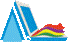 ПРИНЯТО                                                                                       УТВЕРЖДЕНО на заседании Педагогического   совета                                        Приказ № 01/51Протокол № 1                                                                      от «31» августа 2023 г.от «28» августа 2023 г.                                                   _____________________                                                                                                                                    Директор     В.В. ПолозоваПрограмма воспитаниямуниципального автономного общеобразовательного учреждения г. Хабаровска «Лицей инновационных технологий»(на уровне основного и среднего общего образования)г. Хабаровск,2023 г.СОДЕРЖАНИЕПОЯСНИТЕЛЬНАЯ ЗАПИСКАПримерная рабочая программа воспитания муниципального автономного общеобразовательного учреждения г. Хабаровска «Лицей инновационных технологий» (далее - Программа) служит основой для разработки рабочей программы воспитания основной образовательной программы лицея. Программа разработана в соответствии с: - Федеральным законом от 29.12.2012 № 273-ФЗ «Об образовании в Российской Федерации»;          - Стратегией развития воспитания в Российской Федерации на период до 2025 года (Распоряжение Правительства Российской Федерации от 29.05.2015 № 996-р) и Плана мероприятий по её реализации в 2021 - 2025 годах (Распоряжение Правительства Российской Федерации от 12.11.2020 № 2945-р);- Стратегией национальной безопасности Российской Федерации (Указ Президента Российской Федерации от 02.07.2021 № 400);- Федеральными государственными образовательными стандартами (далее — ФГОС) основного общего образования (Приказ Минпросвещения России от 31.05.2021 № 287), среднего общего образования (Приказ Минобрнауки России от 17.05.2012 № 413).Программа основывается на единстве и преемственности образовательного процесса всех уровней общего образования, соотносится с примерными рабочими программами воспитания для организаций дошкольного и среднего профессионального образования.Программа воспитания муниципального автономного общеобразовательного учреждения г. Хабаровска «Лицей инновационных технологий» (далее – Лицей) предназначена для планирования и организации системной воспитательной деятельности; разрабатывается и утверждается с участием коллегиальных органов управления лицеем: Наблюдательным советом лицея, Попечительским советом лицея, в том числе органом ученического самоуправления лицея Лицейской Думой; реализуется в единстве урочной и внеурочной деятельности, осуществляемой совместно с семьёй и другими участниками образовательных отношений, социальными институтами воспитания; предусматривает приобщение обучающихся к российским традиционным духовным ценностям, включая ценности своей этнической группы, правилам и нормам поведения, принятым в российском обществе на основе российских базовых конституционных норм и ценностей; историческое просвещение, формирование российской культурной и гражданской идентичности обучающихся. Программа включает три раздела: целевой, содержательный, организационный.Приложение - примерный календарный план воспитательной работы. Программа воспитания позволяет педагогическим работникам Лицея скоординировать свои усилия, направленные на воспитание лицеистов.РАЗДЕЛ 1. ЦЕЛЕВОЙУчастниками образовательных отношений являются педагогические и другие работники Лицея, обучающиеся, их родители (законные представители), представители иных организаций, участвующие в реализации образовательного процесса в соответствии с законодательством Российской Федерации, локальными актами лицея. Родители (законные представители) несовершеннолетних обучающихся имеют преимущественное право на воспитание своих детей. Содержание воспитания обучающихся в Лицее определяется содержанием российских базовых (гражданских, национальных) норм и ценностей, которые закреплены в Конституции Российской Федерации. Эти ценности и нормы определяют инвариантное содержание воспитания обучающихся. Вариативный компонент содержания воспитания обучающихся включает духовно-нравственные ценности культуры, традиционных религий народов России. Воспитательная деятельность в Лицее планируется и осуществляется в соответствии с приоритетами государственной политики в сфере воспитания, установленными в Стратегии развития воспитания в Российской Федерации на период до 2025 года (Распоряжение Правительства Российской Федерации от 29.05.2015 № 996-р). Приоритетной задачей Российской Федерации в сфере воспитания детей является развитие высоконравственной личности, разделяющей российские традиционные духовные ценности, обладающей актуальными знаниями и умениями, способной реализовать свой потенциал в условиях современного общества, готовой к мирному созиданию и защите Родины. Цель и задачи воспитания обучающихсяСовременный российский национальный воспитательный идеал - высоконравственный, творческий, компетентный гражданин России, принимающий судьбу Отечества как свою личную, осознающий ответственность за настоящее и будущее страны, укоренённый в духовных и культурных традициях многонационального народа Российской Федерации. В соответствии с этим идеалом и нормативными правовыми актами Российской Федерации в сфере образования цель воспитания обучающихся в Лицее: развитие личности, создание условий для самоопределения и социализации на основе социокультурных, духовно-нравственных ценностей и принятых в российском обществе правил и норм поведения в интересах человека, семьи, общества и государства, формирование у обучающихся чувства патриотизма, гражданственности, уважения к памяти защитников Отечества и подвигам Героев Отечества, закону и правопорядку, человеку труда и старшему поколению, взаимного уважения, бережного отношения к культурному наследию и традициям многонационального народа Российской Федерации, природе и окружающей среде.Задачи воспитания обучающихся в Лицее: усвоение ими знаний норм, духовно-нравственных ценностей, традиций, которые выработало российское общество (социально значимых знаний); формирование и развитие личностных отношений к этим нормам, ценностям, традициям (их освоение, принятие); приобретение соответствующего этим нормам, ценностям, традициям социокультурного опыта поведения, общения, межличностных и социальных отношений, применения полученных знаний; достижение личностных результатов освоения общеобразовательных программ в соответствии с ФГОС. Личностные результаты освоения обучающимися общеобразовательных программ включают осознание российской гражданской идентичности, сформированность ценностей самостоятельности и инициативы, готовность обучающихся к саморазвитию, самостоятельности и личностному самоопределению, наличие мотивации к целенаправленной социально значимой деятельности, сформированность внутренней позиции личности как особого ценностного отношения к себе, окружающим людям и жизни в целом.Воспитательная деятельность в Лицее планируется и осуществляется на основе аксиологического, антропологического, культурно-исторического, системно-деятельностного, личностно-ориентированного подходов и с учётом принципов воспитания: гуманистической направленности воспитания, совместной деятельности детей и взрослых, следования нравственному примеру, безопасной жизнедеятельности, инклюзивности, возрастосообразности.Направления воспитанияПрограмма реализуется в единстве учебной и воспитательной деятельности Лицея по основным направлениям воспитания в соответствии с ФГОС:гражданское воспитание — формирование российской гражданской идентичности, принадлежности к общности граждан Российской Федерации, к народу России как источнику власти в Российском государстве и субъекту тысячелетней российской государственности, уважения к правам, свободам и обязанностям гражданина России, правовой и политической культуры;патриотическое воспитание — воспитание любви к родному краю, Родине, своему народу, уважения к другим народам России; историческое просвещение, формирование российского национального исторического сознания, российской культурной идентичности;духовно-нравственное воспитание — воспитание на основе духовно-нравственной культуры народов России, традиционных религий народов России, формирование традиционных российских семейных ценностей; воспитание честности, доброты, милосердия, справедливости, дружелюбия и взаимопомощи, уважения к старшим, к памяти предков;эстетическое воспитание — формирование эстетической культуры на основе российских традиционных духовных ценностей, приобщение к лучшим образцам отечественного и мирового искусства;физическое воспитание, формирование культуры здорового образа жизни и эмоционального благополучия — развитие физических способностей с учётом возможностей и состояния здоровья, навыков безопасного поведения в природной и социальной среде, чрезвычайных ситуациях;трудовое воспитание — воспитание уважения к труду, трудящимся, результатам труда (своего и других людей), ориентация на трудовую деятельность, получение профессии, личностное самовыражение в продуктивном, нравственно достойном труде в российском обществе, достижение выдающихся результатов в профессиональной деятельности;экологическое воспитание — формирование экологической культуры, ответственного, бережного отношения к природе, окружающей среде на основе российских традиционных духовных ценностей, навыков охраны, защиты, восстановления природы, окружающей среды;ценности научного познания — воспитание стремления к познанию себя и других людей, природы и общества, к получению знаний, качественного образования с учётом личностных интересов и общественных потребностей.Целевые ориентиры результатов воспитанияРезультаты достижения цели и решения задач воспитания представляются в форме целевых ориентиров ожидаемых результатов воспитания по основным направлениям воспитания в соответствии с ФГОС на уровнях основного и среднего общего образования. Целевые ориентиры результатов воспитания на уровне основного общего образованияЦелевые ориентиры результатов воспитания на уровне среднего общего образованияРАЗДЕЛ 2. СОДЕРЖАТЕЛЬНЫЙ2.1 Уклад лицеяТерриториальные особенности. Здание Лицея располагается в центральном районе города Хабаровска по адресу: г. Хабаровск, ул. Гоголя, 24. На территории микрорайона Лицея находятся центральная площадь им. В.И. Ленина, ДВГМУ, РАНХиГС, ТЦ Дом быта. Особенности социального окружения лицея. На территории микрорайона Лицея и в шаговой доступности от него расположены организации (общественные объекты), выступающие в качестве социальных партнеров, полезные для проведения образовательный, воспитательных и экскурсионных мероприятий с обучающимися: районная библиотека им.А.П.Комарова, МАУДО ЦДТ «Гармония», детский парк «Арлекин», МБУ «Дом Ветеранов» имени Л.У.Соболенко, ЦПКО «Динамо».Миссия Лицея в соответствии с Программой развития Лицея «К успеху шаг за шагом» состоит в том, чтобы помочь обучающимся в разностороннем личностном развитии и подготовить для общества личность, способную жить и работать в условиях социально-экономических преобразований.Основные вехи истории:1992 г. – по инициативе группы педагогов и ученых института прикладной математики ДВО РАН мэрией Хабаровска был открыт «Лицей информационных технологий» как школа для учащихся старших классов, желающих углубленно изучать точные науки.2005 г. – приобрел новый статус в результате реорганизации в форме слияния со средней общеобразовательной школой №34 и частично изменил название;2007 г. – победитель приоритетного национального проекта «Образование», лауреат Всероссийского конкурса «Лучшие школы России»;1996, 2002, 2010 гг.  – победитель краевого конкурса «Школа года»;  2002 г. – является муниципальной экспериментальной площадкой города Хабаровска;2003 г. – базовая площадка по информатизации Хабаровского края;2004 г. -  лауреат Всероссийского конкурса «Лучшие школы России»;2005 г. – присвоен статус федеральной апробационной площадки национального фонда подготовки кадров в проекте «Информатизация системы образования»;2006 г. – победитель во Всероссийском конкурсе национальных проектов «Образование»; 2008 г. – победитель краевого конкурса «Электронная учительская» в рамках проекта ИСО;2013, 2014, 2015 гг. – вошел в ТОП-500 лучших школ России;с 2016 г. -  инновационная площадка для научно-исследовательской работы по теме «Педагогическое сопровождение развития одаренных детей» в рамках деятельности краевого центра трансфера технологий при КГБОУ ДПО ХК ИРО; 2016, 2017, 2018 гг. – вошел в ТОП-100 лучших школ России по математическому, физическому и информационному образованию; 2019 г. – вошел в ТОП- 200 лучших школ России по информатизации; 2019, 2020, 2021 гг. -  вошел в ТОП-200 лучших школ России по поступлению в ведущие ВУЗы страны;  с 2011 г. – инновационная площадка «Построение прогностической модели инновационного пространства лицея».                                                                                                                               Организационно-правовая форма. Лицей – муниципальное автономное общеобразовательное учреждение для учащихся с 5-го по 11-ый класс: 5-7-е классы – пролицей, 8-11-е классы – лицейские. Лицей организует образовательный процесс по реализации общеобразовательных программ основного и среднего общего образования, обеспечивающих федеральный государственный стандарт образования и дополнительную (углубленную) подготовку обучающихся по предметам технического и (или) естественнонаучного профиля. Обучение ведется по 18 учебно-методическим комплексам. Источники положительного или отрицательного влияния на детей. Команда администрации – квалифицированные, имеющие достаточно большой управленческий опыт руководители, в педагогическом составе – педагоги с большим опытом педагогической практики и молодые педагоги с достаточно высоким уровнем творческой активности и профессиональной инициативы. Педагоги – основной источник положительного влияния на детей, грамотно организуют образовательный процесс, о чем свидетельствуют позитивная динамика результатов деятельности по качеству образования в лицее.Ключевая фигура воспитания в лицее – классный руководитель, реализующий по отношению к детям защитную, личностно развивающую, организационную, посредническую (в разрешении конфликтов) функции.Общее количество педагогических работников лицея составляет 37 человек, из них 5 – руководящие работники, 32 – педагогические работники. Высшую категорию имеет 63% сотрудников, первую – 30%, вторую – 7%. Педагогический состав:   Имеют награды и звания – 22 чел. (57%)«Заслуженный учитель РФ» – 2 чел.;«Отличник народного просвещения» – 5 чел.;«Почетный работник образования РФ» - 5 чел.;победители ПНПО – 11 чел.Особенности контингента обучающихся.дети-инвалиды – 1 чел.;дети из многодетных семей – 66 чел.;дети из малоимущих семей – 6 чел.;дети из неполных семей – 75 чел. Всего обучающихся – 500 чел.Возможные отрицательные источники влияния на детей – социальные сети, компьютерные игры, а также семьи с низким воспитательным ресурсом.Материальная база. В лицее 24 учебных кабинета (во всех кабинетах имеется компьютерные рабочие места учителя с доступом к Интернет и локальной сети лицея), 1 актовый зал, 1 спортивный зал, пищеблок буфетно-раздаточной категории, библиотека с общим книжным фондом 9028 экз., медиаресурсами – 144 экз., 1 медицинский и 1 процедурный кабинет, стадион. Техническое оборудование: 119 персональных компьютеров, 2 сервера, 20 ноутбуков, 2 мобильных класса в кабинете физики, 5 плазменных экранов, 19 интерактивных досок и проекторов, 22 цифровых документ-камеры, 35 принтеров и МФУ, 9 копиров, 10 сканеров, 2 системы видеонаблюдения, 4 информационных ЖК-панели.В лицее созданы все необходимые условия для обучения и воспитания детей любой категории: в соответствии с требованиями ФГОС обустроены и оснащены современным учебным оборудованием учебные кабинеты, обеспечены компьютерной техникой и доступом в интернет. Необходимые меры доступности и безопасности обеспечены в соответствии с нормативными требованиями.Принципы построения процесса воспитания в Лицее:- неукоснительное соблюдение законности и прав семьи и ребенка, соблюдения конфиденциальности информации о ребенке и семье, приоритета безопасности ребенка при нахождении в лицее;- ориентир на создание в лицее психологически комфортной среды для каждого ребенка и взрослого, без которой невозможно конструктивное взаимодействие школьников и педагогов;- реализация процесса воспитания главным образом через создание в лицее детско-взрослых общностей, которые бы объединяли детей и педагогов яркими и содержательными событиями, общими позитивными эмоциями и доверительными отношениями друг к другу;- организация основных совместных дел лицеистов и педагогов как предмета совместной заботы и взрослых, и детей;- системность, целесообразность и не шаблонность воспитания как условия его эффективности.Наиболее значимые традиционные дела, события, мероприятия, составляющие основу воспитательной системы Лицея. Стержнем годового цикла воспитательной работы лицея являются ключевые общелицейские дела (далее – КД), через которые осуществляется интеграция воспитательных усилий педагогов; важной чертой каждого ключевого дела и большинства используемых для воспитания других совместных дел педагогов и лицеистов является коллективная разработка, коллективное планирование, коллективное проведение, коллективный анализ их результатов. Повторяются традиционные ключевые дела, но каждый год обновляется их содержание и формы. Первое из них проходит в сентябре под названием «Золотая осень». Ежегодно в это время самым значимым для лицеистов мероприятием становится неделя туризма с проведением выездного Туристического слета, организацией походов выходного дня, выездов классов с родителями на природу. Проводятся мероприятия, направленные на сплочение лицейского сообщества.Второе КД – «Виват, лицей!» - проходит в октябре. Традиционное «Посвящение в лицеисты» 8-х классов, проходящее в последний учебный день первой четверти – основной праздник, проводимый в это время. Здесь же проводятся мероприятия 5-7-х классов на знакомство с традициями лицея, осознания себя как члена большой лицейской семьи.Ноябрь – месяц профилактики с вредными привычками – КД «Лицей – территория здоровья!» Для обучающихся проводятся мероприятия, направленные на популяризацию здорового образа жизни, на формирование у лицеистов понятия о здоровье как об одной из главных жизненных ценностей.В декабре идет подготовка к новогодним праздникам. КД «Новогодний калейдоскоп» включает в себя весь спектр предновогодней подготовки, кульминацией становятся праздники параллелей, театрализованные представления, дискотеки для старшеклассников.КД «Мое Отечество – Россия!», под этим гордым девизом проходит пятое ключевое дело – месячник военно-патриотической работы. Это такие формы совместной деятельности как конкурсы патриотической песни, фестивали родов войск, военно-спортивная игра «Патриот», экскурсии в воинские части. Конец марта – апрель – КД «С днем рождения, лицей!». В апреле лицей ежегодно отмечает свой день рожденья. К этому дню подводится итог главного лицейского конкурса «Лицеист года», где в ходе общелицейского голосования выбираются по одному лучшему лицеисту от параллели. Лицейская НПК выявляет лучшие научные работы ребят.Месяц май включает КД «Память». Конечно, самым знаменательным событием для любого гражданина России является день Победы – 9 мая. К этому празднику лицеисты чествуют многоуважаемых ветеранов, чтобы скрепить связь поколений и воздать почести за заслуги перед Отечеством. Ко дню Победы получают поздравления на дому, закрепленные за классами ветераны.Помимо названных дел май ассоциируется с окончанием учебного года. КД «Прощай, лицей!», так называется ключевое дело, посвященное выпускникам 9-х и 11-х классов. Для 9-х классов это достижение определенной ступени образования, а для 11-х классов – расставание с лицеем.Девятое ключевое дело называется «Лето и труд». В это время организуются и проводятся мероприятия по отдыху и оздоровлению детей: профильные отряды для 5-8-х классов, в которых можно получить азы профессиональной деятельности. Формируются трудовые отряды, трудовой отряд старшеклассников. В совместной деятельности обучающиеся начинают ценить свой и чужой труд, проникаются заботой о лицее.В проведении всех общелицейских коллективных дел поощряется конструктивное межклассное и межвозрастное взаимодействие лицеистов, а также их социальная активность.В лицее имеется орган ученического самоуправления Лицейская Дума, который вовлекает обучающихся в деятельность по формированию лидерских качеств. Это целенаправленная, систематическая, организованная деятельность лицеистов, в процессе которой они учатся управлять собой и коллективом, решая вопросы жизни лицея.Традиции и ритуалы, символика, особые нормы этикета в общеобразовательной организации.С древних времен люди пытались выразит свою принадлежность к роду, городу, государству определенной символикой – эмблемой, гербом, флагом. Наш лицей отличается от других школ, гимназий, лицеев города Хабаровска тем, что мы серьезно изучаем компьютерные науки, а в основе нашего обучения лежат информационные технологии. Поэтому на эмблеме лицея изображен компьютер. Как открытая книга, лежат перед обучающимися знания, получаемые в лицее. Флаг – это символ объединения и единения людей. Лицейский флаг представляет собой прямоугольное полотнище. В правом верхнем углу изображено солнце белого цвета, как символ счастья, света и чистоты помыслов. Солнце проливает свои лучи на всех лицеистов, оно, как чистый лист, на который учителя несут весь спектр будущих знаний, умений и навыков – это пролицейские классы. Зеленый луч – это цвет, символизирующий молодость, радость, надежду – это восьмые классы. Желтый луч – цвет драгоценного метала – золота, обозначает богатство получаемых знаний – это девятые классы. Лиловый луч – символ познания, поиск своего призвания – это десятые классы. Красный луч – символ храбрости, мудрости, зрелости – это одиннадцатые классы.Все общелицейские дела проводятся с использованием лицейской символики. Поступившие в лицей ребята получают в подарок футболку соответствующего цвета с эмблемой лицея. С гимном лицея обучающиеся знакомятся на уроках музыки.В лицее принят Кодекс корпоративного поведения лицеистов, учителей и сотрудников лицея:1. Ученики, учителя и сотрудники лицея в своей деятельности, отношениях, поведении исходят из приоритета гуманитарных ценностей.2.  В лицее ценится человеческое достоинство и считаются неприемлемыми никакие действия, попирающие достоинство, какими бы целями и обстоятельствами они (эти действия) не оправдывались.3.  Коллектив лицея сделал сознательный выбор стратегии развития лицея и естественно-математического образования в городе.4.  Лицей – это пространство жизнедеятельности. Оно должно быть содержательно и эмоционально насыщенным, эстетичным, построенным на гуманных взаимоотношениях, создающим возможности для личностного и профессионального роста.5.  В лицее бережно относятся к его истории и традициям, проявляют уважение, внимание и реальную заботу об их носителях – ветеранах. 6. Мы понимаем необходимость инновационных преобразований во всех сферах жизнедеятельности лицея. Мера этой ответственности разная, но это внутреннее чувство должно быть присуще каждому работнику и обучающемуся.7.   В лицее все, от директора до ученика, несут ответственность
за имидж лицея. Мера этой ответственности разная, но это внутреннее чувство должно быть присуще каждому работнику и обучающемуся. 8. Мы верим, наш лицей сможет занять достойное место в образовании города и края. Своею деятельностью мы готовы содействовать этому.Значимые для воспитания проекты, программы, воспитательные практики.Лицей – это место, где одновременно собрано большое количество детей с разными талантами. Участвуя в Федеральном проекте «Успех каждого ребенка», в лицее реализуется 19 программ, разработанных педагогами лицея на сегодняшний день, включены в реестр сертифицированных дополнительных общеобразовательных общеразвивающих программ в системе ПФДО; охват обучающихся дополнительным образованием составляет 76%.Лицеистам предоставляется широкий спектр дополнительного образования технической, естественнонаучной, социально – педагогической, художественной, физкультурно-спортивной, направленностей. Лицеисты – неоднократные победители городских, краевых фестивалей и конкурсов детского творчества, социального проектирования, исследовательских работ, спортивных соревнований:- кружок «Робототехника»: многократные победители и призеры городских, краевых и межрегиональных турниров по робототехническому конструированию и программированию;- журнал «Хабар»: неоднократные лауреаты и призеры краевых и Всероссийских конкурсов детских и молодежных СМИ и пресс-центров;- кружок сольного пения: дипломанты городского конкурса патриотической песни «Виктория»;- лицейский спортивный клуб «Движение вверх: многократные победители и призеры муниципальных и региональных соревнований «КЭС-Баскит», победители «Кубка Хабаровской краевой федерации волейбола»; победители и призеры Всероссийских шахматного турнира «Белая ладья»; победители и призеры городских соревнований по быстрым шахматам; победители и призеры Всероссийского спортивного фестиваля «Движение первых» в программе «Шахматы», дважды участники Всероссийского этапа фестиваля  в г. Москва (2022 г.) и г. Казань (2023 г.);Волонтерство: участники волонтерского движения награждены грамотами городской и краевой администрации за бескорыстный вклад в организации общероссийской акции взаимопомощи «Мы вместе». 10 лет в лицее работает волонтерский отряд «Пионеры информационного пространства» по обучению старшего поколения основам компьютерной грамотности. В рамках всероссийского движения «Волонтеры интернет-пространства» в лицее много лет работает волонтерский отряда старшеклассников по обучению старшего поколения компьютерной грамотности по проекту «Связь поколений» совместно с МКУ ЦРН «Содружество». Большое внимание в лицее уделяется здоровьесбережению, внедрению здоровьеформирующих технологий, реализации инклюзивных практик, профилактике правонарушений несовершеннолетних, их правовое воспитание, содействующих развитию позитивных интересов детей, их полезной деятельности во внеучебное время. Команда лицея трижды победитель городских конкурсов по ЗОЖ в 2011, 2017, 2021 гг.; в 2018 году победитель конкурса, посвященного водоохранной деятельности.Лицей – победитель и призер таких федеральных проектов как: «Большая перемена». Один их финалистов проекта стал участником путешествия к Северному полюсу (2022 г.)» активный участник проекта «Билет в будущее» - 29% обучающихся; победители краевого этапа Всероссийского интеллектуального турнира «Лига знаний».Ежегодно лицеисты становятся победителями и презерами городских конкурсов «Шаг в науку» и «Хабаровск – территория лучших».Многие годы лицей совместно с Хабаровским краеведческим музеем им.Н.Гродекова активно участвует в проекте по проведению историко-краеведческого лектория «Музейная академия».В лицее реализуется несколько авторских программ по воспитанию и развитию лицеистов:- «Робототехника», программа дополнительного образования (утверждена краевым экспертным советом) – с 2008 г.;- «Хабар – по-старому удача, а я в Хабаровске живу», программа дополнительного образования (победитель всероссийского конкурса) – с 2009 г.;- «Толерантность – путь к успеху», психолого-педагогическое сопровождение одаренных детей (утверждена на краевом уровне) – с 2014 г.;- проект «Неугасима память поколений» (победитель городского конкурса «Растим патриотов России») – с 2014 г.;- «Наша надежда» по организации работы с одаренными детьми (утверждена на краевом уровне) – с 2016 г.;         - «Школа развития интеллекта», программа летнего профильного отряда (утверждена на Всероссийском уровне издательством «Просвещение») – с 2017 г.;- программа «Формирование гражданской позиции школьников в процессе создания историко-краеведческого журнала «Хабар» (победитель краевого Фестиваля воспитательных практик, презентована на медиафоруме Международной Ассамблеи столиц и крупных городов СНГ) – с 2022 г.В соответствии с разработанной концепцией в лицее сложилась воспитательная система. Об этом говорят наличие коллектива единомышленников: педагогов, лицеистов, родителей, созданные психолого-педагогические условия. Уровень ее сформированности и эффективности характеризуют и степень приближенности системы к поставленным целям, и реализация принципов сотрудничества и сотворчества, и климат лицея; гуманистические отношения; демократический стиль общения; социальная защищенность педагогов и лицеистов; ценностные ориентации и высокий уровень воспитанности учащихся. Положительными моментами работы по формированию воспитательной системы Лицея можно назвать следующее: - активное участие лицеистов в разработке и проведении ключевых дел;- участие в окружных и городских мероприятиях;- вовлечение лицеистов в различные формы дополнительного образования;- положительная динамика личностного развития учащихся;- отсутствие правонарушений среди лицеистов;- внедрение новых форм совместной деятельности в классах;- активизация работы ученического самоуправления.Это повлияло и на степень удовлетворенности образовательным и воспитательным процессами лицея. Родители    выделяют следующие параметры:- степень удовлетворенности деятельностью лицея в создании условий способствующих социализации детей – 58,4%:- вера ученика в собственные силы – 72,2%- построение положительных взаимоотношений с взрослыми – 72,2%- построение положительных отношений со сверстниками – 66,6%- психологический климат в лицее – 83,2%- сохранение физического и психологического здоровья учащихся – 83,3%- развитие интеллектуальных способностей учащихся – 77,7%Наличие проблемных зон, дефицитов, препятствий достижению эффективных результатов в воспитательной деятельности. Но вместе с тем существует ряд проблем:- недостаточный уровень развития воспитательной системы в классах;- несовершенство работы отдельных классных руководителей и их владение современными воспитательными технологиями; - недостаточная педагогическая просвещенность родителей; - отсутствие, у отдельных классов, самоуправления. - низкий уровень развития некоторых классных коллективов.Анализ воспитательной ситуации показывает, что, с одной стороны, есть высокая степень удовлетворенности жизнедеятельностью лицея, с другой – наличие ряда проблем. Это позволяет сделать корректировку воспитательного процесса с учетом вычлененных проблем и повысить его эффективность.2.2. Виды, формы и содержание воспитательной деятельностиДостижение цели и решение задач воспитания осуществляется в рамках всех направлений деятельности лицея. Содержание, виды и формы воспитательной деятельности представлены в соответствующих модулях: инвариативных и вариативных. А) К инвариативным модулям относится:  - «Урочная деятельность»- «Внеурочная деятельность и дополнительное образование»;- «Классное руководство»;- «Основные лицейские дела»;- «Организация предметно-эстетической среды»;- «Взаимодействие с родителями»; - «Самоуправление»;- «Профилактика и безопасность»;- «Внешкольные мероприятия»;- «Социальное партнерство»;  - «Профориентация».Б) К вариатавным мы отнесли те модули, которые характерны для нашего лицея:- «Знание»;  - «Гражданин и Патриот России»;- «Каникулы»;- «Детские общественные объединения»А) Инвариативные модули.Модуль «Урочная деятельность» Основные направления и темы воспитательной работы, формы, средства, методы воспитания реализуются через использование воспитательного потенциала учебных предметов, курсов и дисциплин (модулей) и отражаются в рабочих программах педагогов:максимальное использование воспитательных возможностей содержания учебных предметов для формирования у обучающихся российских традиционных духовно-нравственных и социокультурных ценностей, российского исторического сознания на основе исторического просвещения; подбор соответствующего содержания уроков, заданий, вспомогательных материалов, проблемных ситуаций для обсуждений;включение учителями в рабочие программы по учебным предметам, курсам, модулям целевых ориентиров результатов воспитания, их учёт в определении воспитательных задач уроков, занятий; включение учителями в рабочие программы учебных предметов, курсов, модулей тематики в соответствии с календарным планом воспитательной работы;выбор методов, методик, технологий, оказывающих воспитательное воздействие на личность в соответствии с воспитательным идеалом, целью и задачами воспитания, целевыми ориентирами результатов воспитания; реализацию приоритета воспитания в учебной деятельности;привлечение внимания обучающихся к ценностному аспекту изучаемых на уроках предметов, явлений и событий, инициирование обсуждений, высказываний своего мнения, выработки своего личностного отношения к изучаемым событиям, явлениям, лицам; применение интерактивных форм учебной работы — интеллектуальных, стимулирующих познавательную мотивацию, игровых методик, дискуссий, дающих возможность приобрести опыт ведения конструктивного диалога; групповой работы, которая учит строить отношения и действовать в команде, способствует развитию критического мышления; побуждение обучающихся соблюдать нормы поведения, правила общения со сверстниками и педагогами, соответствующие укладу Лицея, установление и поддержку доброжелательной атмосферы; организацию шефства мотивированных и эрудированных обучающихся над неуспевающими одноклассниками, в том числе с особыми образовательными потребностями, дающего обучающимся социально значимый опыт сотрудничества и взаимной помощи;инициирование и поддержку исследовательской деятельности обучающихся, планирование и выполнение индивидуальных и групповых проектов воспитательной направленности.Модуль «Внеурочная деятельность и дополнительное образование» Воспитание на занятиях лицейских курсов внеурочной деятельности и дополнительного образования преимущественно осуществляется через: - вовлечение лицеистов в интересную и полезную для них деятельность, которая предоставит им возможность самореализоваться в ней, приобрести социально значимые знания, развить в себе важные для своего личностного развития социально значимые отношения, получить опыт участия в социально значимых делах;- формирование в кружках, секциях, клубах, студиях и т.п. детско-взрослых общностей, которые могли бы объединять детей и педагогов общими позитивными эмоциями и доверительными отношениями друг к другу;-	создание в детских объединениях традиций, задающих их членам определенные социально значимые формы поведения;-	поддержку в детских объединениях обучающихся с ярко выраженной лидерской позицией и установкой на сохранение и поддержание накопленных социально значимых традиций;-	поощрение педагогами детских инициатив и детского самоуправления.В своей работе при организации внеурочной деятельности, мы используем оптимизационную модель, которая предполагает, что в ее реализации принимают участие все педагогические работники, в том числе педагоги дополнительного образования.Внеурочная работа в Лицее строится на основе учебного плана внеурочной деятельности основного и среднего общего образования. Реализация воспитательного потенциала курсов внеурочной деятельности и ополнительного образования происходит в рамках следующих выбранных обучающимися видов деятельности. Познавательная деятельность. Курсы внеурочной деятельности и дополнительного образования, направленные на передачу лицеистам социально значимых знаний, развивающие их любознательность, позволяющие привлечь их внимание к экономическим, политическим, экологическим, гуманитарным проблемам нашего общества, формирующие их гуманистическое мировоззрение и научную картину мира:  - проведение Всероссийской олимпиады школьников;- участие в дистанционных олимпиадах;- проектно-исследовательская деятельность. Внеурочная деятельность: «Основы цифровой грамотности», «Занимательная математика», «Трудные вопросы английского языка», «Основы естественно-научной грамотности» (5 класс), «Избранные вопросы математики», «Создание презентаций в среде MS PowerPoint», «Географические открытия» (6 класс); «Развиваем дар слова», «Английский язык», «Основы 3D моделирования», «Олимпиадные задания по математике», «Занимательная физика» (7 класс); «Отдельные главы по математике», «Занимательная анатомия», «Английский на «отлично», «Основы проектной деятельности», «Дополнительные главы по информатике» (8 класс); «Немецкий язык», «Решение задач по химии», (8-9-е классы); «Информационные процессы в природе», «Интересные вопросы математики» (9 класс); «Инженер: от суши и океана до воздуха и космоса» (9-10-е классы); «Проектная деятельность: информатика», «ИИП для 10-х», «Избранные вопросы математики», «Навстречу компьютерному ЕГЭ» (10 класс); «Финансовая грамотность», «За границами учебника химии», «Теория и практика написания сочинения-рассуждения», «Сложные вопросы биологии при подготовке к ЕГЭ», «Сложные вопросы информатики при подготовке к ЕГЭ», «техническое черчение» (11 класс).Дополнительное образование: кружок «Робототехника».Художественное творчество. Курсы внеурочной деятельности и дополнительного образования, создающие благоприятные условия для просоциальной самореализации лицеистов, направленные на раскрытие их творческих способностей, формирование чувства вкуса и умения ценить прекрасное, на воспитание ценностного отношения школьников к культуре и их общее духовно-нравственное развитие:- проведение мероприятий (общелицейских, классных), концертов;- онлайн-квизы и акции, приуроченные к знаменательным датам в сфере культуры; - участив в конкурсах, выставках, фестивалях.Внеурочная деятельность: «Мир полимерной глины», «Основы музыкальной грамотности» (5-6-е классы); «Волшебный батик» (6 класс); «Музыкальное исследование» (8 класс); «Черчение» (9 класс).Дополнительное образование: кружки «Наши руки не для скуки», «Сольное пение». Проблемно-ценностное общение. Курсы внеурочной деятельности и дополнительного образования, направленные на развитие коммуникативных компетенций лицеистов, воспитание у них культуры общения, развитие умений слушать и слышать других, уважать чужое мнение и отстаивать свое собственное, терпимо относиться к разнообразию взглядов людей:- проведение мастер-классов, тренингов по вопросам социализации;- участие в дискуссиях, круглых столах, диспутах; - профориентационная работа с обучающимися, формирование смыслов личного выбора; - проведение уроков психологии, социально-психологического тестирования, социометрии;- психологическая подготовка к экзаменам.Внеурочная деятельность: «Разговоры о важном», «Формирование классного коллектива» (5-11-е классы); «Секреты общения» (6 класс); «ОДНКНР» (6-9-е классы); «Психология и выбор профессии» (8 класс); «Граждановедение. Права человека» (10 класс); «Патриотизм» (11 класс).Дополнительное образование: клуб «Успех».Туристско-краеведческая деятельность. Курсы внеурочной деятельности и дополнительного образования, направленные на воспитание у лицеистов любви к своему краю, его истории, культуре, природе, на развитие самостоятельности и ответственности обучающихся, формирование у них навыков самообслуживающего труда:- онлайн-квизы и акции, приуроченные к знаменательным датам в истории страны, края;- посещение музеев, выставок, лекториев; - участие в историко-краеведческих играх, конкурсах, викторинах, мероприятиях; - проведение туристических соревнований, слетов, одно- многодневных походов.Внеурочная деятельность: «Страноведение» (7 класс); «Музейная академия» (9 класс).Дополнительное образование: кружок «Краеведение», историко-краеведческий журнал «Хабар».Физкультурно-спортивная деятельность. Курсы внеурочной деятельности и мероприятия, направленные на физическое развитие лицеистов, развитие их ценностного отношения к своему здоровью, побуждение к здоровому образу жизни, воспитание силы воли, ответственности, формирование установок на защиту слабых:- участие в соревнованиях различного уровня, спартакиаде школьников;-участие в Президентских спортивных играх;- мероприятия, направленные на формирование здорового образа жизни (ЗОЖ);- участие в движении ГТО.Внеурочная деятельность: «Ура, физкультура!» (5-7-е классы); «Физическое развитие» (8-11-е классы).Дополнительное образование: ЛСК «Движение вверх», секции «Баскетбол», «Волейбол», «Шахматы».Трудовая деятельность. Курсы внеурочной деятельности и дополнительного образования, направленные на развитие творческих способностей лицеистов, воспитания у них трудолюбия и уважительного отношения к физическому труду:Отработка на пришкольном участке в летний период, акции, субботники, генеральные уборки, сбор макулатуры.Модуль «Классное руководство»Реализация воспитательного потенциала классного руководства как особого вида педагогической деятельности, направленна в первую очередь, на решение задач воспитания и социализации обучающихся. Осуществляя классное руководство, педагог организует работу с классом по следующим направлениям.Работа с классом:- инициирование и поддержка участия класса в общелицейских ключевых делах, оказание необходимой помощи детям в их подготовке, проведении и анализе;- организация интересных и полезных для личностного развития ребенка совместных дел с обучающимися вверенного ему класса (познавательной, трудовой, спортивно-оздоровительной, духовно-нравственной, творческой, профориентационной направленности), позволяющие с одной стороны, – вовлечь в них детей с самыми разными потребностями и тем самым дать им возможность самореализоваться в них, а с другой, – установить и упрочить доверительные отношения с обучающимися класса, стать для них значимым взрослым, задающим образцы поведения в обществе;- проведение классных часов с использованием методических материалов «Уроки о важном», Всероссийского проекта РДШ «Классный час. Перезагрузка», Всероссийского проекта «КИНОУРОКИ в школах России», «Проектория», материалов Института изучения детства, семьи и воспитания, как часов плодотворного и доверительного общения учителя и лицеистов, основанных на принципах уважительного отношения к личности ребенка, поддержки активной позиции каждого ребенка в беседе, предоставления обучающимся возможности обсуждения и принятия решений по обсуждаемой проблеме, создания благоприятной среды для общения;- сплочение коллектива класса через: игры и тренинги на сплочение и командообразование; однодневные и многодневные походы и экскурсии, организуемые классными руководителями и родителями; празднования в классе дней рождения детей, включающие в себя подготовленные ученическими микрогруппами поздравления, сюрпризы, творческие подарки и розыгрыши; регулярные внутриклассные «огоньки» и вечера, дающие каждому школьнику возможность рефлексии собственного участия в жизни класса;- выявление и своевременная коррекция деструктивных отношений, создающих угрозы физическому и психическому здоровью обучающихся;- профилактика девиантного и асоциального поведения обучающихся, в том числе всех форм проявления жестокости, насилия, травли в детском коллективе;- выработка совместно с обучающимися законов класса, помогающих детям освоить нормы и правила общения, которым они должны следовать в лицее.Индивидуальная работа с обучающимися:- изучение особенностей личностного развития обучающихся класса через наблюдение за поведением детей в их повседневной жизни, в специально создаваемых педагогических ситуациях, в играх, погружающих ребенка в мир человеческих отношений, в организуемых педагогом беседах по тем или иным нравственным проблемам; результаты наблюдения сверяются с результатами бесед классного руководителя с родителями обучающихся, с преподающими в его классе учителями, а также (при необходимости) – с психологом лицея;- поддержка ребенка в решении важных для него жизненных проблем (налаживания взаимоотношений с одноклассниками или учителями, выбора профессии, вуза и дальнейшего трудоустройства, успеваемости и т.п.), когда каждая проблема трансформируется классным руководителем в задачу для ученика, которую они совместно стараются решить;- индивидуальная работа с учениками класса, направленная на заполнение ими личных портфолио, в которых дети не просто фиксируют свои учебные, творческие, спортивные, личностные достижения, но и в ходе индивидуальных неформальных бесед с классным руководителем в начале каждого года планируют их, а в конце года – вместе анализируют свои успехи и неудачи;- выявление и поддержка обучающихся, оказавшихся в сложной жизненной ситуации, оказание помощи в выработке моделей поведения в различных трудных жизненных ситуациях, в том числе проблемных, стрессовых и конфликтных;- выявление и педагогическая поддержка обучающихся, нуждающихся в психологической помощи;- профилактика наркотической и алкогольной зависимости, табакокурения, употребления вредных для здоровья веществ;- формирование навыков информационной безопасности;- коррекция поведения ребенка через частные беседы с ним, его родителями или законными представителями, с другими обучающимися класса; через включение в проводимые психологом лицея тренинги общения; через предложение взять на себя ответственность за то или иное поручение в классе;Работа с учителями, преподающими в классе:- регулярные консультации классного руководителя с учителями-предметниками, направленные на формирование единства мнений и требований педагогов по ключевым вопросам воспитания, на предупреждение и разрешение конфликтов между учителями и обучающимися;- взаимодействие с педагогом-психологом и педагогами дополнительного образования по вопросам изучения личностных особенностей обучающихся, их адаптации и интеграции в коллективе класса, построения и коррекции индивидуальных траекторий личностного развития;- проведение мини-педсоветов, направленных на решение конкретных проблем класса и интеграцию воспитательных влияний на лицеистов;- привлечение учителей к участию во внутриклассных делах, дающих педагогам возможность лучше узнавать и понимать своих учеников, увидев их в иной, отличной от учебной, обстановке;- привлечение учителей к участию в родительских собраниях класса для объединения усилий в деле обучения и воспитания детей;- взаимодействие с педагогическими работниками и администрацией лицея по вопросам профилактики девиантного и асоциального поведения обучающихся;- взаимодействие с администрацией и педагогическими работниками лицея (учителями-предметниками, педагогами дополнительного образования, педагогом-психологом) с целью организации комплексной поддержки обучающихся, находящихся в трудной жизненной ситуации.Работа с родителями обучающихся или их законными представителями:- регулярное информирование родителей о лицейских успехах и проблемах их детей, о жизни класса в целом;- помощь родителям учеников или их законным представителям в регулировании отношений между ними, администрацией лицея и учителями-предметниками;- организация родительских собраний, происходящих в режиме обсуждения наиболее острых проблем обучения и воспитания детей;- создание и организация работы родительских комитетов классов, участвующих в управлении лицеем и решении вопросов воспитания и обучения их детей;- привлечение членов семей учеников к организации и проведению дел класса;- организация на базе класса семейных праздников, конкурсов, соревнований, направленных на сплочение семьи и лицея;- содействие повышению педагогической компетентности родителей (законных представителей) путём организации целевых мероприятий, оказания консультативной помощи по вопросам обучения и воспитания, личностного развития детей.Модуль «Ключевые общелицейские дела»Ключевые дела – это комплекс главных традиционных общелицейских дел, в которых принимает участие большая часть лицеистов и которые обязательно планируются, готовятся, проводятся и анализируются совместно с педагогами и детьми. Ключевые дела обеспечивают включенность в них большого числа детей и взрослых, способствуют интенсификации их общения, ставят их в ответственную позицию к происходящему в лицее. Введение ключевых дел в жизнь лицее помогает преодолеть мероприятийный характер воспитания, сводящийся к набору мероприятий, организуемых педагогами для детей.Для этого в лицее используются следующие формы работы.На внелицейском уровне:- Всероссийские, региональные, городские акции, посвященные значимым отечественным и международным событиям;- городские методические   площадки   для обучающихся и педагогов по развитию ученического самоуправления;- городские и организуемые совместно с родителями обучающихся спортивные, творческие состязания, выставки, праздники и др., которые открывают возможности для творческой самореализации лицеистов и включают их в деятельную заботу об окружающих;- ежегодные совместно разрабатываемые и реализуемые обучающимися	и педагогическими работниками комплексы дел (благотворительной, патриотической, трудовой направленности, ориентированные на преобразование окружающего лицей социума.На лицейском уровне.Проведение КД. Календарно эти дела соотносятся, примерно, одно дело в один месяц. В них принимают участие все классы, большая часть педагогов, родители и выпускники лицея. Повторяются традиционные ключевые дела, но каждый год обновляется их содержание и формы: «Золотая осень», «Виват, лицей!», «Лицей – территория здоровья!», «Новогодний калейдоскоп», «Мое Отечество – Россия!», «С днем рождения, лицей!», «Память», «Прощай, лицей!», «Лето и труд». На уровне классов:- выбор и   делегирование   представителей   классов   в   Лицейскую Думу, ответственных за подготовку общелицейских ключевых дел;- участие лицейских классов в реализации общелицейских ключевых дел;- проведение в рамках класса итогового анализа детьми общелицейских ключевых дел, участие представителей классов в итоговом анализе проведенных дел на уровне  Лицейской Думы.На индивидуальном уровне:- вовлечение по возможности каждого ребенка в ключевые дела Лицея в одной из возможных для них ролей: сценаристов, постановщиков, исполнителей, ведущих, декораторов, музыкальных редакторов, корреспондентов, ответственных за костюмы и оборудование, ответственных за приглашение и встречу гостей и т.п.);- индивидуальная помощь ребенку (при необходимости) в освоении навыков подготовки, проведения и анализа ключевых дел;- наблюдение за поведением ребенка в ситуациях подготовки, проведения и анализа ключевых дел, за его отношениями со сверстниками, старшими и младшими лицеистами, с педагогами и другими взрослыми;- при необходимости коррекция поведения ребенка через частные беседы с ним, через включение его в совместную работу с другими детьми, которые могли бы стать хорошим примером для ребенка, через предложение взять в следующем ключевом деле на себя роль ответственного за тот или иной фрагмент общей работы.Модуль «Организация предметно-пространственной среды»Окружающая ребенка предметно-пространственная среда лицея обогащает внутренний мир ученика, способствует формированию у него чувства вкуса и стиля, создает атмосферу психологического комфорта, поднимает настроение, предупреждает стрессовые ситуации, способствует позитивному восприятию ребенком лицея. Воспитывающее влияние на ребенка осуществляется через такие формы работы с предметно-пространственной средой лицея как:- организацию и проведение церемоний поднятия (спуска) государственного флага Российской Федерации;- оформление и обновление «мест новостей», стендов в помещениях (холл первого этажа, рекреации), содержащих в доступной, привлекательной форме новостную информацию позитивного гражданско-патриотического, духовно-нравственного содержания, фотоотчёты об интересных событиях, поздравления педагогов и обучающихся и т. п.; - разработку, оформление, поддержание, использование в воспитательном процессе «мест гражданского почитания» в помещениях лицея или на прилегающей территории для общественно-гражданского почитания лиц, мест, событий в истории России; памятников, памятных досок;- размещение на стенах в коридорах регулярно сменяемых экспозиций: творческих работ обучающихся, позволяющих им реализовать свой творческий потенциал, а также знакомящих их с работами друг друга; фотоотчетов об интересных событиях, происходящих в образовательной организации (проведенных ключевых делах, интересных экскурсиях, встречах с интересными людьми и т.п.);- озеленение пришкольной территории;- благоустройство классных кабинетов, осуществляемое классными руководителями вместе с обучающимися своих классов, позволяющее ученикам проявить свои фантазию и творческие способности, создающее повод для длительного общения классного руководителя со своими детьми;- создание и популяризация особой лицейской символики (флаг лицея, гимн лицея, эмблема лицея), используемой как в лицейской повседневности, так и в торжественные моменты жизни лицея - во время праздников, торжественных церемоний, ключевых общелицейских дел и иных происходящих в жизни лицея знаковых событий;- акцентирование внимания обучающихся посредством элементов предметно- эстетической среды (стенды, плакаты) на важных для воспитания ценностях лицея, его традициях, правилах;- создание и поддержание в коридоре и библиотеке стеллажей свободного книгообмена, на которые обучающиеся, родители, педагоги могут выставлять для общего использования свои книги, брать для чтения другие;разработку и обновление материалов (стендов, плакатов, инсталляций и др.), акцентирующих внимание обучающихся на важных для воспитания ценностях, правилах, традициях, укладе общеобразовательной организации, актуальных вопросах профилактики и безопасности. Предметно-пространственная среда Лицея строится как максимально доступная для обучающихся с особыми образовательными потребностями.Модуль «Взаимодействие с родителями (законными представителями)»Работа с родителями или законными представителями обучающихся осуществляется для более эффективного достижения цели воспитания, которое обеспечивается согласованием позиций семьи и лицея в данном вопросе. Работа с родителями или законными представителями лицеистов осуществляется в рамках следующих видов и форм деятельности:На групповом уровне:- Попечительский совет лицея, участвующий в соуправлении лицеем и решении вопросов воспитания и социализации детей;- привлечение родителей (законных представителей) к подготовке и проведению классных и общелицейских мероприятий;- проведение тематических собраний (в том числе по инициативе родителей), на которых родители могут получать советы по вопросам воспитания, консультации психологов, врачей, социальных работников, служителей традиционных российских религий, обмениваться опытом;  - родительские форумы на интернет-сайте общеобразовательной организации, интернет-сообщества, группы с участием педагогов, на которых обсуждаются интересующие родителей вопросы, согласуется совместная деятельность;  - семейные праздники для родителей, педагогов и детей для совместного проведения досуга и общения («День Знаний», «Мама, папа, я – спортивная семья», «Семейные спортивные старты», концерт к Дню матери, «День семьи»);- родительские гостиные, на которых обсуждаются вопросы возрастных особенностей детей, формы и способы доверительного взаимодействия родителей с детьми, проводятся мастер-классы, семинары, круглые столы с приглашением специалистов;- общелицейские родительские собрания, происходящие в режиме обсуждения наиболее острых проблем обучения и воспитания обучающихся;- семейный всеобуч «Школа родителей», на котором родители могут получать ценные рекомендации и советы от профессиональных психологов, врачей, социальных работников и обмениваться собственным творческим опытом и находками в деле воспитания детей.На индивидуальном уровне:- работа специалистов по запросу родителей для решения острых конфликтных ситуаций;- онлайн консультации родителей психологом на странице в социальной сети ВК «Родительское СО-ЗНАНИЕ»;- участие родителей в педагогических консилиумах, собираемых в случае возникновения острых проблем, связанных с обучением и воспитанием конкретного ребенка;- помощь со стороны родителей в подготовке и проведении общелицейских и внутриклассных мероприятий воспитательной направленности;- индивидуальное консультирование c целью координации воспитательных усилий педагогов и родителей.Модуль «Самоуправление»Поддержка детского самоуправления в лицее помогает педагогам воспитывать в детях инициативность, самостоятельность, ответственность, трудолюбие, чувство собственного достоинства, а школьникам – предоставляет широкие возможности для самовыражения и самореализации. Это то, что готовит их ко взрослой жизни. Поскольку обучающимся средних классов не всегда удается самостоятельно организовать свою деятельность, детское самоуправление иногда и на время может трансформироваться (посредством введения функции педагога-куратора) в детско-взрослое самоуправление.Реализация воспитательного потенциала ученического самоуправления в Лицее осуществляется следующим образом.На уровне лицея:- через деятельность Лицейской ДУМЫ, созданной для учета мнения лицеистов по вопросам управления лицеем и принятия административных решений, затрагивающих их права и законные интересы, объединяющего лидеров классов для облегчения распространения значимой для лицеистов информации и получения обратной связи от классных коллективов; это систематическая, организованная деятельность обучающихся, в процессе которой они учатся управлять собой и коллективом, решая вопросы жизни лицея;- через работу постоянно действующего лицейского актива - Совет лидеров КТД – это структурное подразделение органов самоуправления, инициирующего и организующего проведение значимых событий - ключевых дел в лицее (соревнований, конкурсов, фестивалей, флешмобов и т.п.), включает в себя группы лидеров от каждого класса. На уровне классов:- через деятельность выборных по инициативе и предложениям обучающихся класса лидеров, представляющих интересы класса в общелицейских делах и призванных координировать его работу с работой общелицейских органов самоуправления и классных руководителей;- через деятельность выборных органов самоуправления, отвечающих за различные направления работы класса («Личностное развитие», «Гражданская активность» «Информационно -медийное», «Военно-патриотическое», «Трудовое» и т.п.);На индивидуальном уровне:- через вовлечение обучающихся в планирование, организацию, проведение и анализ общелицейских и внутриклассных дел;- через реализацию обучающимися, взявшими на себя соответствующую роль, функций по контролю за порядком и чистотой в классе, уходом за классной комнатой, комнатными растениями и т.п.Модуль «Профилактика и безопасность»Формирование опыта безопасного поведения — важнейшая сторона воспитания ребенка. Реализация воспитательного потенциала профилактической деятельности в целях формирования и поддержки безопасной и комфортной среды в Лицее предусматривает: - реализацию программы «Толерантность – путь к успеху», классные часы, интерактивные игры для формирования толерантного отношения друг к другу, умения дружить, ценить дружбу;- интерактивные беседы для формирования у обучающихся культуры общения (коммуникативные умения), формирование умение высказывать свое мнение, отстаивать его, а также признавать свою неправоту в случае ошибки;- реализация интегрированной программы «Мой выбор», направленной на позитивное отношение к ЗОЖ;- реализация программ дополнительного образования направленных на формирование ценностного отношения к своему здоровью, расширение представления обучающихся о здоровом образе жизни формировать потребность в соблюдении правил здорового образа жизни, о здоровом и рациональном питании;- работа лицейской психологической комиссии по противодействию проявлений буллинга в детской среде; профилактической работы по предупреждению суицидального поведения подростков;- проведение исследований, мониторинга рисков безопасности и ресурсов повышения безопасности, выделение и психолого-педагогическое сопровождение групп риска обучающихся по разным направлениям (агрессивное поведение, зависимости и др.);- проведение коррекционно-воспитательной работы с обучающимся групп риска силами педагогического коллектива и с привлечением сторонних специалистов (психологов, конфликтологов, коррекционных педагогов, работников социальных служб, правоохранительных органов, опеки и т. д.);- выявление факторов, оказывающих отрицательное воздействие на развитие личности и способствующие совершению им правонарушений;- помощь в личностном росте, помощь в формировании адекватной самооценки, развитие познавательной и нравственно-эстетической и патриотической культуры, в формировании навыков самопознания, развитии коммуникативных и поведенческих навыков, навыков саморегуляции;- вовлечение обучающихся в воспитательную деятельность, проекты, программы профилактической направленности социальных и природных рисков в общеобразовательной организации и в социокультурном окружении с педагогами, родителями, социальными партнёрами (антинаркотические, антиалкогольные, против курения, вовлечения в деструктивные детские и молодёжные объединения, культы, субкультуры, группы в социальных сетях; по безопасности в цифровой среде, на транспорте, на воде, безопасности дорожного движения, противопожарной безопасности, антитеррористической и антиэкстремистской безопасности, гражданской обороне и т. д.);- организацию превентивной работы с обучающимися со сценариями социально одобряемого поведения, по развитию навыков саморефлексии, самоконтроля, устойчивости к негативным воздействиям, групповому давлению;- профилактику правонарушений, девиаций посредством организации деятельности, альтернативной девиантному поведению — познания (путешествия), испытания себя (походы, спорт), значимого общения, творчества, деятельности (в том числе профессиональной, религиозно-духовной, благотворительной, художественной и др.);- предупреждение, профилактику и целенаправленную деятельность в случаях появления, расширения, влияния в общеобразовательной организации маргинальных групп, обучающихся (оставивших обучение, криминальной направленности, с агрессивным поведением и др.);Вопросы безопасности детей, как в стенах лицея, так и за его пределами, в последнее время получают всё большую актуальность. Опасности могут подстерегать ребенка везде. Необходимо сформировать у обучающегося понимание личной и общественной значимости современной культуры безопасности жизнедеятельности, антиэкстремистской и антитеррористической личностной позиции; знание и умение применять меры безопасности и правила поведения на дорогах, в условиях опасных и чрезвычайных ситуаций; умение предвидеть возникновение опасных ситуаций по характерным признакам их проявления, а также на основе информации, получаемой из различных источников, готовность проявлять предосторожность в ситуациях неопределенности; умение принимать обоснованные решения в конкретной опасной ситуации с учетом реально складывающейся обстановки и индивидуальных возможностей; умение действовать индивидуально и в группе в экстремальных ситуациях, в том числе связанных с угрозой террористических актов и вовлечения в экстремистскую деятельность. В рамках модуля особое внимание уделяется правовому воспитанию, формированию антикоррупционного мировоззрения, формированию активной жизненной позиции по негативному отношению к противоправным и коррупционным проявлениям.Профилактика детской дорожной безопасности: - тематические вечера, игры, соревнования, конкурсы, викторины;- практические занятия по правилам дорожного движения;- инструктажи, беседы, классные часы.Профилактика пожарной безопасности:- тематические вечера, игры, соревнования, конкурсы, викторины;тематические беседы и классные часы;- экскурсии в пожарную часть; - учения «Пожарная эвакуация».Профилактика экстремизма и терроризма направлена на воспитание у обучающихся уважительного отношения ко всем людям всего мира, вне зависимости от национальности, религии, социального и имущественного положения; воспитание культуры межнационального согласия и уважения; создание психологические безопасной поддерживающей, доброжелательной среды в классе, в лицее, исключающей проявления агрессии, психологического и физического травмированы; формирование уважительного отношения к ценностям, историческому и культурному наследию России как многонационального и многоконфессионального государства; расширение возможностей для проявления социальной, творческой активности детей и молодежи, занятий спортом; формирование у обучающихся знаний о сущности экстремистской и террористической деятельности; формирование основ знаний об ответственности за совершение преступлений экстремистского и террористического характера; развитие у обучающихся умений и навыков правильных действий при поступлении угрозы террористических актов; формирование навыков противодействия экстремизму и терроризму; формирование ценностных ориентиров личности, гражданского сознания: - классные часы «День солидарности в борьбе с терроризмом»; - декада противодействию идеологии терроризма и экстремизма;- библиотечная выставка тематических материалов «Мы против террора!»;- классные часы (беседы) «Ложное сообщение о террористической угрозе – шутка, смех или слезы?», «Административная и уголовная ответственность за экстремизм и терроризм»; - встречи с сотрудниками правоохранительных органов.Профилактика правонарушений, правовое и антикоррупционное воспитание.Правовое воспитание - воспитательная деятельность лицея, семьи, правоохранительных органов, направленная на формирование правового сознания и навыков, и привычек правомерного поведения обучающихся: - классные часы по правовому воспитанию и антикоррупционному просвещению;- профилактическая беседа «Как не стать жертвой преступления»; - интерактивные занятия «Безопасность в интернете», «Инструкция по применению».Модуль «Социальное партнерство»Реализация воспитательного потенциала социального партнерства предусматривает:- участие представителей организаций-партнеров, в том числе в соответствии с договорами о сотрудничестве, в проведении отдельных мероприятий в рамках рабочей программы воспитания и календарного плана воспитательной работы (выставки, встречи, тематические дни, дни открытых дверей, государственные, региональные, тематические праздники, торжественные мероприятия и т.п.);- проведение на базе организаций-партнеров экскурсий, встреч, акций воспитательной направленности при соблюдении требований законодательства Российской Федерации;- социальные проекты, совместно разрабатываемые и реализуемые детьми, педагогами с организациями-партнерами благотворительной, экологической, патриотической, трудовой и т.д. направленности, ориентированные на воспитание детей, преобразование окружающего социума, позитивное воздействие на социальное окружение.Географически МАОУ «Лицей инновационных технологий» находится в центре города, что дает возможность сотрудничать с учреждениями дополнительного образования Центрального района: МАУДО ЦДТ «Гармония», МАУДО ДДТ «Маленький принц», МАУ «Центр работы с населением «Содружество». С такими ВУЗами как ТОГУ, ДВГГУ, ДГМУ на сегодняшний день заключены договора о творческом сотрудничестве. На базе ВУЗов организуются праздники, массовые мероприятия, НПК. Тесно лицей взаимодействует с Хабаровским краевым краеведческим музеем им. Н.И.Гродекова, с которым заключен договор о сотрудничестве. Ребята участвуют в культурно-образовательной программе по темам курса природоведения, внеклассного чтения. Занятия знакомят лицеистов с историей края и города, с Дальневосточной природой и многонациональным населением Приамурья. С 2007 года обучающиеся работают в «Музейной Академии» на базе музея. Ребята участвуют в полноценном музейно-лицейском сотрудничестве. Уже несколько лет 7-8 классы лицея участвуют в работе лектория «Листая страницы истории». В программе – экскурсии и лекции по истории Хабаровского края и города Хабаровска, встречи с дальневосточными писателями. Лицеисты – участники лектория с успехом защищают свои исследовательские работы на городских и краевых краеведческих конференциях.     Лицей сотрудничает с Хабаровской краевой филармонией и Хабаровский краевым театром юного зрителя. В рамках взаимодействия проводятся выездные концерты и мероприятия в лицее, организуются посещение представлений и в учреждениях культуры.  Лицей - правовое пространство, которое нацелено на формирование правосознания, повышение уровня правовой культуры обучающихся и их родителей; приобщение к деятельности, направленной на правовое ответственное поведение и социализацию подростков. В этом контексте лицей несколько лет сотрудничает с преподавателями и студентами Дальневосточного института Всероссийского государственного института юстиции.  Педагогический коллектив прилагает много усилий для формирования у лицеистов понятия о здоровье как об одной из главных жизненных ценностей. Успешность этой работы во многом результат взаимодействия лицея с КГКУ «Центр семейного устройства», направленное на популяризацию здорового образа жизни, профилактику возникновения вредных привычек, на предотвращение вовлечения подростков и молодежи в немедицинское употребление психоактивных веществ (ПАВ).  В своей работе по патриотическому воспитанию лицей тесно взаимодействует с Советом ветеранов Центрального округа и с Хабаровским отделением Всероссийской общественной организации «Боевое братство».  Эта совместная работа включает в себя не только шефство над ветеранами, но и тематические встречи, проведение классных часов и Уроков мужества, проведение поисковой работы. Ежегодно лицеисты участвуют в проведении торжественных поздравлений и праздничных концертов для ветеранов, которые проходят как в Доме ветеранов Центрального круга, так и в лицее. Организация оказывает поисковому отряду лицея «Звезда» помощь в подборе материалов о ветеранах, участниках локальных конфликтов и, в частности, совместно с ребятами продолжает начатую поисковую работу о судьбе выпускника МОУ СОШ №34, кавалере ордена Мужества Попове Сергее Александровиче. Модуль «Профориентация»Совместная     деятельность     педагогов     и     обучающихся     по     направлению «профориентация» включает в себя профессиональное просвещение лицеистов; диагностику и консультирование по проблемам профориентации, организацию профессиональных проб подростков. Задача совместной деятельности педагога и ребенка: подготовить лицеиста к осознанному выбору своей будущей профессиональной деятельности. Создавая профориентационно значимые проблемные ситуации, формирующие готовность обучающегося к выбору, педагог актуализирует его профессиональное самоопределение, позитивный взгляд на труд в постиндустриальном мире, охватывающий не только профессиональную, но и внепрофессиональную составляющие такой деятельности. Эта работа осуществляется через:- участие в работе всероссийских профориентационных проектов, созданных в сети интернет: просмотр лекций, решение учебно-тренировочных задач, участие в мастер-классах, посещение открытых уроков (открытые онлайн-уроки федерального проекта «ПроеКТОриЯ», проект по ранней профессиональной ориентации для учащихся 6–11-х классов общеобразовательных организаций «Билет в будущее»);- проведение циклов профориентационных часов общения: «Цель, дело, мечта», «Профессиональное самоопределение» «Исследование самооценки и жизненного планирования», «Умение учиться – шаг к успеху» и т.д., направленных на подготовку обучающихся к осознанному планированию и реализации своего профессионального будущего;- профориентационные игры: симуляции, деловые игры, квесты, решение кейсов (ситуаций, в которых необходимо принять решение, занять определенную позицию), расширяющие знания школьников о типах профессий, о способах выбора профессий, о достоинствах и недостатках той или иной интересной школьникам профессиональной деятельности (квест – игра «Перспектива», конкурс видеороликов/репортажей «Мой профессиональный выбор»);- экскурсии на предприятия города, дающие обучающимся начальные представления о существующих профессиях и условиях работы людей, представляющих эти профессии (профориентационные экскурсии на предприятия и в организации города Хабаровска);- встречи с гостями, экспертами в области профориентации, представителями разных профессий, дающие обучающимся начальные представления о существующих профессиях и условиях работы людей, представляющих эти профессии;- посещение профориентационных выставок, ярмарок профессий, тематических профориентационных парков, дней открытых дверей в средних специальных учебных заведениях и вузах;- совместное с педагогами изучение интернет ресурсов, посвященных выбору профессий, прохождение профориентационного онлайн-тестирования, прохождение онлайн курсов по интересующим профессиям и направлениям образования;- участие в соревнованиях юниоров «WorldSkills – Russia» в УР и профориентационных мероприятиях, связанных с ними;- индивидуальные консультации психолога для лицеистов и их родителей по вопросам склонностей, способностей, дарований и иных индивидуальных особенностей детей, которые могут иметь значение в процессе выбора ими профессии; - профориентационная работа психолога с обучающимися 8-9-х классов по программе «Мой выбор»; тестирование: «Выбор профессии», «Мои наклонности»;- освоение обучающимися основ профессии в рамках различных курсов, включённых в обязательную часть образовательной программы, в рамках компонента участников образовательных отношений, внеурочной деятельности, дополнительного образования. Б) Вариативные модули.Модуль «Знание»Цели, заявленные в национальном проекте «Образование», ставят перед школой новые педагогические задачи, направленные на развитие у обучающихся готовностей и способностей саморазвитию и самообразованию на основе познавательной мотивации, осознанного выбора и построения дальнейшей индивидуальной траектории образования.Задачи интеллектуального воспитания:- формирование понимания важности непрерывного образования и самообразования в течение всей жизни;- формирование потребности в интеллектуальном развитии;- развитие познавательных способностей;- формирование ответственности за результаты своего обучения;- развитие проектно-исследовательских уменийДанный модуль реализуется через проведение предметных декад, участия детей в олимпиадах, участие  обучающихся в разработке научно-исследовательских проектах, образовательных мероприятиях, научно-практических конференциях. Модуль «Гражданин и патриот России»Гражданское и патриотическое воспитание выступает как самостоятельное направление в системе воспитания и рассматривается как целенаправленный, специально организованный процесс формирования устойчивых, гражданских качеств, характеризующих личность как субъект правовых, морально-политических, социально-экономических отношений в государственно-общественном образовании. Одним из аспектов гражданского воспитания является поликультурное воспитание. Хабаровский край - это территория, в которой живут разные народности, этнические и религиозные группы. Реальностью современного общества становится тот факт, что все больше наций и национальностей заявляют о полной самостоятельности, а край при этом наполняют мигранты. В этих условиях первостепенное значение приобретают проблемы формирования культуры поведения в поликультурной среде.Задачи гражданского воспитания и патриотического воспитания:- развитие осознания и принятия своей этнической и национальной принадлежности;- формирование чувства патриотизма и гордости за свою Родину- формирование представлений о содержании таких понятий, как «правовая система и правовое государство», «гражданское общество» и т.д.- формирование понимания сущности государственных праздников;- формирование правой грамотности;- развитие гражданской ответственности, готовности к активному и ответственному участию в общественной жизни;  - развитие опыта эффективной социальной, в том числе межкультурной коммуникации.- воспитание уважения к истории и культуре России, ее культурным и историческим памятникам, к русскому языку как государственному языку РФ;Данное направление реализуется через такие формы работы как:- цикл бесед «Разговор о важном»;- общешкольные мероприятия, приуроченные к памятным датам России и праздникам;- социальные акции;- участие в акции «Парта героя»- деятельность волонтерского отряда (помощь ветеранам и пожилым людям) - экскурсии;- тематические классные часы и беседы;- встречи со значимыми людьми; - викторины, игры, квесты и т.д. Модуль «Детские общественные объединения»        Действующее на базе Лицея детские общественные объединения – это добровольное, самоуправляемое, некоммерческое формирование, созданное по инициативе детей и взрослых, объединившихся на основе общности интересов для реализации общих целей, указанных в уставе общественного объединения. Работа общероссийских объединений дает ребенку возможность получить социально значимый опыт гражданского поведения, получить важный для их личностного развития опыт осуществления дел, направленных на помощь другим людям, своему Лицею, обществу в целом; развить в себе такие качества как внимание, забота, уважение, умение сопереживать, умение общаться, слушать и слышать других.Модуль «Социальные практики. Волонтерство» Социальная практика представляет собой деятельность, направленная на развитие социальных навыков, формирование и отработку индивидуальной модели социального поведения, получение опыта социального действия. Именно социальное проектирование позволяет обучающимся решать основные задачи социализации: формировать свою Я- концепцию и мировоззрение, устанавливать новые способы социального взаимодействия с миром Волонтерство, как форма социальной практики, - это участие обучающихся в общественно-полезных делах, деятельности на благо конкретных людей и социального окружения в целом. Волонтерство позволяет школьникам проявить такие качества как внимание, забота, уважение. Волонтерство позволяет развивать коммуникативную культуру, умение общаться, слушать и слышать, эмоциональный интеллект, эмпатию, умение сопереживать.Воспитательный потенциал волонтерства реализуется следующим образом:- участие лицеистов (с согласия родителей или законных представителей) в сборе помощи для нуждающихся; - посильная помощь, оказываемая обучающимися пожилым людям, проживающим в микрорайоне расположения лицея;- привлечение обучающихся к совместной работе с учреждениями социальной сферы (КГБУ «Хабаровский специальный дом ветеранов №1», МБУ «Дом ветеранов им. Л.У.Соболенко»), проведение культурно-просветительских и развлекательных мероприятий для посетителей этих учреждений;- участие обучающихся (с согласия родителей (законных представителей) к сбору помощи для нуждающихся;-  участие обучающихся в организации праздников, торжественных мероприятий, встреч с гостями лицея.В лицее создан волонтерский отряд «Волонтеры информационного пространства» по обучению старшего поколения основам компьютерной грамотности.Ожидаемыми результатами такой работы являются повышенная социальная активность обучающихся, их готовность принять личное практическое участие в улучшении социальной ситуации в местном сообществе, положительные изменения в сознании детей и повышение уровня их общей культуры, а также формирование навыков коллективной работы по реализации собственными силами реально социально полезного дела.Модуль «Лицейские медиа. СМИ»Цель лицейских медиа (совместно создаваемых обучающимися и педагогами средств распространения текстовой, аудио и видео информации) – развитие коммуникативной культуры лицеистов, формирование навыков общения и сотрудничества, поддержка творческой самореализации обучающихся. Воспитательный потенциал лицейских медиа реализуется в рамках следующих видов и форм деятельности: - издательская деятельность обучающихся (издание историко-краеведческого журнала «Хабар»; выпуск газеты «Лицей»);- выпуск стенных газет, плакатов, оформление классных уголков;- поддержка интернет-сайта лицея, публикации в социальных сетях с целью освещения деятельности лицея в информационном пространстве, привлечения внимания общественности к лицею, информационного продвижения ценностей лицея и организации виртуальной диалоговой площадки, на которой детьми, учителями и родителями могут открыто обсуждаться значимые для лицея вопросы.Модуль «Экскурсии и походы»Экскурсии, походы помогают ребятам расширить свой кругозор, получить новые знания об окружающей его социальной, культурной, природной среде, научиться уважительно и бережно относиться к ней, приобрести важный опыт социально одобряемого поведения в различных ситуациях. С этой целью в лицее ежегодно организуются:-  туристические слеты; - экологические тропы; - тематические экскурсии в музей, картинную галерею, технопарк и др.; - профориентационные экскурсии; - выездные (многодневные) экскурсии по Хабаровскому краю, по территории РФ; - экскурсии по памятным местам и местам боевой славы; - однодневные походы по выходным дням, - многодневные походы (сплавы) в период осенних и летних каникул.На экскурсиях, в походах создаются благоприятные условия для воспитания у детей самостоятельности и ответственности, формирования у них навыков самообслуживающего труда, обучения рациональному использованию своего времени, сил, имущества. Экскурсии, походы помогут школьнику расширить свой кругозор, получить новые знания об окружающей его социальной, культурной, природной среде, научиться уважительно и бережно относиться к ней, приобрести важный опыт социально одобряемого поведения в различных внешкольных ситуациях.На экскурсиях и в походах создаются благоприятные условия для воспитания у обучающихся самостоятельности и ответственности, формирования у них навыков самообслуживающего труда, преодоления их инфантильных и эгоистических наклонностей, обучения рациональному использованию своего времени, сил, имущества.Модуль «Цифровая среда воспитания»Модуль является вспомогательным и не уменьшает важности и значимости очных воспитательных мероприятий для детей.Цифровая среда воспитания – совокупность условий для реализации воспитательной деятельности с применением дистанционных технологий, электронных информационных ресурсов, цифрового контента и технологических средств. Развитие цифровой среды воспитания особенно актуально в современных условиях. Цифровая среда воспитания предполагает следующее:- телемосты, онлайн-встречи, видеоконференции и т.п.;- формирование культуры информационной безопасности, информационной грамотности, противодействие распространению идеологии терроризма;- освещение деятельности лицея в официальных группах в социальных сетях и на официальном сайте лицея.Модуль «Каникулы»Каникулы - особое ценностное и деятельное пространство образования, принципиально важное для развития и саморазвития детей. Каникулы для детей - это возможность формирования непрерывного единого образовательного пространства, это создание благоприятных условий для заполнение свободного времени ребят интересной, разнообразной, привлекательной для них деятельностью.Деятельность детей в осенние и летние каникулы осуществляется по отдельному плану Лицея и классных руководителей. Организационные формы, в рамках которых осуществляется каникулярный отдых:Раздел 3. ОРГАНИЗАЦИОННЫЙ3.1 Кадровое обеспечениеВ воспитательной деятельности заняты все участники образовательных отношений. Функционал педагогических работников закреплен в должностных инструкциях, также при необходимости создаются рабочие группы по различным направлениям работы Лицея, формируются методические объединения учителей предметников и классных руководителей. Приказом директора на начало учебного года создается психолого-педагогическая служба, школьная ППК. Педагогический состав лицея3.2 Нормативно-методическое обеспечениеВоспитательная работа в Лицее регламентируется федеральными, региональными, муниципальными и локальными нормативными документами. Управление качеством воспитательной деятельности в Лицее связывается, прежде всего, с качеством ее нормативно-правового обеспечения:1. Положение о классном руководстве.2. Положение о методических объединениях.3. Положение о постановке на внутрилицейский контроль.4. Положение о комиссии по урегулировании споров между участниками образовательных отношений. 5. Положение о Совете профилактике правонарушений.6. Положение о родительском контроле.7. Положение о дежурстве.8. Положение о внешнем виде обучающихся.9. Положение о психолого- педагогической службе.10. Положение о внеурочной деятельности обучающихся.11. Положение о Лицейской Думе.12 Положение об организации дополнительного образования.14.Правила внутреннего распорядка для обучающихся.15. Положение о лицейском спортивном клубе «Движение вверх»Ссылка на размещенные документы: https://lit.khv.ru/about/docs/3.3 Требования к условиям работы с обучающимися с особыми образовательными потребностямиПри организации воспитательного пространства в Лицее учитываются особые условия воспитания для категорий обучающихся, имеющих особые образовательные потребности: дети с инвалидностью, одарённые дети.Большое внимание уделяется и работе с детьми с поведенческими проблемами, в частности этим направлением, занимается психолого-педагогическая служба Лицея, которая представлена заместителем директора по ВР, психологом, классными руководителями и др. заинтересованными работниками Лицея. Особыми задачами воспитания обучающихся с особыми образовательными потребностями являются:  - налаживание эмоционально-положительного взаимодействия детей-инвалидов с окружающими для их успешной адаптации и интеграции в Лицее;При организации воспитания обучающихся с особыми образовательными потребностями необходимо ориентироваться на:- формирование личности ребёнка с особыми образовательными потребностями с использованием адекватных возрасту и физическому и (или) психическому состоянию методов воспитания;- создание оптимальных условий совместного воспитания и обучения обучающихся с особыми образовательными потребностями и их сверстников, с использованием адекватных вспомогательных средств и педагогических приёмов, организацией совместных форм работы воспитателей, педагогов-психологов, учителей-логопедов, учителей-дефектологов;- личностно-ориентированный подход в организации всех видов деятельности, обучающихся с особыми образовательными потребностями.Работа с одаренными детьми строится на основе программы работы с одаренными детьми «Наша надежда» и ежегодно утверждаемом плане. Большое внимание уделяется индивидуальному сопровождению, вовлечению социально-общественные практики и психологической поддержке обучающихся. 3.4 Система поощрения социальной успешности и проявлений активной жизненной позиции обучающихсяСистема поощрения проявлений активной жизненной позиции и социальной успешности обучающихся призвана способствовать формированию у обучающихся ориентации на активную жизненную позицию, инициативность, максимально вовлекать их в совместную деятельность в воспитательных целях. Система проявлений активной жизненной позиции и поощрения социальной успешности обучающихся в Лицее строится на принципах:публичности, открытости поощрений (информирование всех обучающихся о награждении, проведение награждений в присутствии значительного числа обучающихся);соответствия артефактов и процедур награждения укладу Лицея, качеству воспитывающей среды, символике Лицея;прозрачности правил поощрения (наличие положения о награждениях, неукоснительное следование порядку, зафиксированному в документах, соблюдение справедливости при выдвижении кандидатур);регулирования частоты награждений (недопущение избыточности в поощрениях, чрезмерно больших групп поощряемых и т. п.);сочетания индивидуального и коллективного поощрения (использование индивидуальных и коллективных наград даёт возможность стимулировать индивидуальную и коллективную активность обучающихся, преодолевать межличностные противоречия между обучающимися, получившими и не получившими награды);привлечения к участию в системе поощрений на всех стадиях родителей (законных представителей) обучающихся, представителей родительского сообщества, самих обучающихся, их представителей, сторонних организаций, их статусных представителей;дифференцированности поощрений (наличие уровней и типов наград позволяет продлить стимулирующее действие системы поощрения).Формы поощрения проявлений активной жизненной позиции обучающихся и социальной успешности: индивидуальные и групповые портфолио, рейтинги, благотворительная поддержка.Ведение портфолио - деятельность обучающихся при её организации и регулярном поощрении классными руководителями, поддержке родителями (законными представителями) по собиранию (накоплению) артефактов, фиксирующих и символизирующих достижения обучающегося. Портфолио включает артефакты признания личностных достижений, достижений в группе, участия в деятельности (грамоты, поощрительные письма, фотографии призов, фото изделий, работ и др., участвовавших в конкурсах и т. д.). Кроме индивидуального портфолио, ведется портфолио класса.Рейтинги — размещение имен (фамилий) обучающихся или названий (номеров) групп обучающихся, классов в последовательности, определяемой их успешностью, достижениями в чём-либо. Благотворительная поддержка обучающихся, групп обучающихся (классов и др.) может заключаться в материальной поддержке проведения в Лицее воспитательных дел, мероприятий, проведения внешкольных мероприятий, различных форм совместной деятельности воспитательной направленности, в индивидуальной поддержке нуждающихся в помощи обучающихся, семей, педагогических работников. Благотворительность предусматривает публичную презентацию благотворителей и их деятельности.3.5 Анализ воспитательного процессаАнализ воспитательного процесса осуществляется в соответствии с целевыми ориентирами результатов воспитания, личностными результатами обучающихся на уровнях начального общего, основного общего, среднего общего образования, установленными соответствующими ФГОС.Основным методом анализа воспитательного процесса в общеобразовательной организации является ежегодный самоанализ воспитательной работы с целью выявления основных проблем и последующего их решения с привлечением (при необходимости) внешних экспертов, специалистов. Планирование анализа воспитательного процесса включается в календарный план воспитательной работы.Основные принципы самоанализа воспитательной работы:взаимное уважение всех участников образовательных отношений; приоритет анализа сущностных сторон воспитания ориентирует на изучение прежде всего не количественных, а качественных показателей, таких как сохранение уклада общеобразовательной организации, качество воспитывающей среды, содержание и разнообразие деятельности, стиль общения, отношений между педагогами, обучающимися и родителями;  развивающий характер осуществляемого анализа ориентирует на использование его результатов для совершенствования воспитательной деятельности педагогических работников (знания и сохранения в работе цели и задач воспитания, умелого планирования воспитательной работы, адекватного подбора видов, форм и содержания совместной деятельности с обучающимися, коллегами, социальными партнёрами);распределённая ответственность за результаты личностного развития обучающихся ориентирует на понимание того, что личностное развитие — это результат как организованного социального воспитания, в котором общеобразовательная организация участвует наряду с другими социальными институтами, так и стихийной социализации, и саморазвития.Основные направления анализа воспитательного процесса: 1. Результаты воспитания, социализации и саморазвития обучающихся. Критерием, на основе которого осуществляется данный анализ, является динамика личностного развития обучающихся в каждом классе. Анализ проводится классными руководителями вместе с заместителем директора по воспитательной работе с последующим обсуждением результатов на методическом объединении классных руководителей или педагогическом совете. Основным способом получения информации о результатах воспитания, социализации и саморазвития обучающихся является педагогическое наблюдение. Внимание педагогов сосредоточивается на вопросах: какие проблемы, затруднения в личностном развитии обучающихся удалось решить за прошедший учебный год; какие проблемы, затруднения решить не удалось и почему; какие новые проблемы, трудности появились, над чем предстоит работать педагогическому коллективу.2. Состояние совместной деятельности обучающихся и взрослых.Критерием, на основе которого осуществляется данный анализ, является наличие интересной, событийно насыщенной и личностно развивающей совместной деятельности обучающихся и взрослых. Анализ проводится заместителем директора по воспитательной работе, классными руководителями с привлечением актива родителей (законных представителей) обучающихся, совета обучающихся. Способами получения информации о состоянии организуемой совместной деятельности обучающихся и педагогических работников могут быть анкетирования и беседы с обучающимися и их родителями (законными представителями), педагогическими работниками, представителями совета обучающихся. Результаты обсуждаются на заседании методических объединений классных руководителей или педагогическом совете. Внимание сосредоточивается на вопросах, связанных с качеством:реализации воспитательного потенциала урочной деятельности;организуемой внеурочной деятельности обучающихся;деятельности классных руководителей и их классов;проводимых общелицейских коллективных дел, мероприятий;внешкольных мероприятий; создания и поддержки предметно-пространственной среды;взаимодействия с родительским сообществом;деятельности ученического самоуправления;деятельности по профилактике и безопасности;реализации потенциала социального партнёрства;деятельности по профориентации обучающихся.Итогом самоанализа является перечень выявленных проблем, над решением которых предстоит работать педагогическому коллективу. Итоги самоанализа оформляются в виде отчёта, составляемого заместителем директора по воспитательной работе в конце учебного года, рассматриваются и утверждаются педагогическим советом Лицея.Самоанализ организуемой в лицее воспитательной работы осуществляется по выбранным самим лицеем направлениям и проводится с целью выявления основных проблем лицейского воспитания и последующего их решения.Самоанализ осуществляется ежегодно силами самим лицеем (организованной рабочей группы педагогов) с привлечением (при необходимости и по самостоятельному решению администрации Лицея), внешних экспертов.Основные принципы осуществления самоанализа воспитательной работы в лицее, являются:- принцип гуманистической направленности самоанализа (уважительное отношение как к обучающимся, так и к педагогическим работникам);- принцип приоритета анализа сущностных сторон воспитания (изучение не количественных его показателей, а качественных - таких как содержание и разнообразие деятельности, характер общения и отношений между обучающимися и педагогическими работниками);- принцип развивающего характера самоанализа (использование результатов для совершенствования воспитательной деятельности педагогических работников: грамотной постановки ими цели и задач воспитания, умелого планирования своей воспитательной работы, адекватного подбора видов, форм и содержания их совместной с обучающимися деятельности);- принцип разделенной ответственности за результаты личностного развития обучающихся (понимание того, что личностное развитие лицеистов - это результат как социального воспитания (в котором лицей участвует наряду с другими социальными институтами), так и стихийной социализации и саморазвития обучающихся).Оценивание результатов реализации Программы воспитания обучающихся лицеяПоказатели качества реализации Программы воспитания:Анализ результатов воспитания, социализации и саморазвития и личностного развития обучающихся каждого класса выявил:- достаточное развитие умения сотрудничать со взрослыми и сверстниками в процессе образовательной, общественно полезной, учебно-исследовательской, творческой и других видах деятельности, умения находить выходы из спорных ситуаций;- достаточная сформированность ответственного отношения к учению, готовности и способности к саморазвитию и самообразованию, осознанному выбору и построению дальнейшей индивидуальной траектории образования;- достаточная сформированность мотивации к участию в лицейском самоуправлении и общественной жизни.- трудности/успехи в профессиональном самоопределении.2. Анализа воспитательной деятельности педагогов определил:- затруднения/успехи в определении цели и задач своей воспитательной деятельности;- проблемы/успехи в реализации воспитательного потенциала совместной с детьми деятельности;- всегда и все стремятся к формированию вокруг себя привлекательных для обучающихся детско-взрослых общностей;- стиль общения педагогов с обучающимися всегда доброжелателен, доверительные      отношения складываются со всеми лицеистами.3. Управление воспитательным процессом в лицее.Большинство педагогов имеют чёткое представление о нормативно-методических документах, регулирующих воспитательный процесс в лицее, о своих должностных обязанностях и правах, сфере своей ответственности. Администрацией создаются условия для профессионального роста педагогов в сфере воспитания (курсы повышения квалификации, участие в панораме педагогического опыта, интерактивные обучающие семинары). Разработаны и пошагово внедряются критерии оценки качества деятельности классных руководителей со своими воспитанниками.4. Ресурсное обеспечение воспитательного процесса в лицее.В лицее созданы необходимые условия для организации воспитательной работы, проведения мероприятий, спортивных соревнований, мероприятий для всех участников воспитательного процесса, организации встреч с интересными людьми, а также проведения профилактической работы. В лицее имеются спортивный зал. Спортивная база полностью обеспечена необходимым оборудованием.Для проведения различного рода мероприятий активно используется актовый зал.В соответствии с современными требованиями к обеспечению учебно-воспитательного процесса лицей информатизирован.Создан лицейский информационно-библиотечный центр. Создана и эффективно работает психолого-педагогическая комиссия.Используются ресурсы социальных партнеров. Организация полноценной воспитательной деятельности осложнена кадровым дефицитом. Достаточно средств на приобретение расходных материалов.ПЛАН ВОСПИТАТЕЛЬНОЙ РАБОТЫ ЛИЦЕЯ НА 2023 – 2024 УЧЕБНЫЙ ГОД (на уровне ООО)Инвариантные модулиВариативные модулиПЛАН ВОСПИТАТЕЛЬНОЙ РАБОТЫ ЛИЦЕЯ НА 2023 – 2024 УЧЕБНЫЙ ГОД (на уровне СОО)Инвариантные модулиВариативные модулиПеречень основных государственных и народных праздников, памятных дат в календарном плане воспитательной работы.Перечень дополняется и актуализируется ежегодно в соответствии с памятными датами, юбилеями общероссийского, регионального, местного значения, памятными датами общеобразовательной организации, документами Президента Российской Федерации, Правительства Российской Федерации, перечнями рекомендуемых воспитательных событий Министерства просвещения Российской Федерации, методическими рекомендациями исполнительных органов власти в сфере образования. Сентябрь: 1 сентября: День знаний; 3 сентября: День окончания Второй мировой войны, День солидарности в борьбе с терроризмом.Октябрь: 1 октября: Международный день пожилых людей;4 октября: День защиты животных; 5 октября: День Учителя; Третье воскресенье октября: День отца; 30 октября: День памяти жертв политических репрессий.Ноябрь: 4 ноября: День народного единства.Декабрь: 3 декабря: Международный день инвалидов;5 декабря: Битва за Москву, Международный день добровольцев; 6 декабря: День Александра Невского; 9 декабря: День Героев Отечества; 10 декабря: День прав человека; 12 декабря: День Конституции Российской Федерации; 27 декабря: День спасателя.Январь: 1 января: Новый год; 7 января: Рождество Христово;25 января: «Татьянин день» (праздник студентов);27 января: День снятия блокады Ленинграда.Февраль: 2 февраля: День воинской славы России; 8 февраля: День русской науки;21 февраля: Международный день родного языка; 23 февраля: День защитника Отечества.Март: 8 марта: Международный женский день; 18 марта: День воссоединения Крыма с Россией.Апрель: 12 апреля: День космонавтики.Май: 1 мая: Праздник Весны и Труда;9 мая: День Победы; 24 мая: День славянской письменности и культуры.Июнь: 1 июня: Международный день защиты детей; 5 июня: День эколога; 6 июня: Пушкинский день России; 12 июня: День России; 22 июня: День памяти и скорби; 27 июня: День молодёжи.Июль: 8 июля: День семьи, любви и верности.Август: 22 августа: День Государственного флага Российской Федерации;25 августа: День воинской славы России.  ПОЯСНИТЕЛЬНАЯ ЗАПИСКА3  РАЗДЕЛ 1. ЦЕЛЕВОЙ 	41.1 Цели и задачи воспитания обучающихся41.2 Направления воспитания 51.3 Целевые ориентиры результатов воспитания6РАЗДЕЛ 2. ЦЕЛЬ И ЗАДАЧИ ВОСПИТАНИЯ 	122.1.Уклад лицея122.2 Виды, формы и содержание воспитательной деятельности18РАЗДЕЛ 3. ОРГАНИЗАЦИОННЫЙ393.1 Кадровое обеспечение393.2 Нормативно-методическое обеспечение39  3.3 Требования к условиям работы с обучающимися с особыми образовательными потребностями40  3.4 Система поощрений социальной успешности и проявлений активной жизненной позиции обучающихся403.5 Анализ воспитательного процесса41ПЛАН ВОСПИТАТЕЛЬНОЙ РАБОТЫ ЛИЦЕЯ НА УЧЕБНЫЙ ГОД СОО48ПЛАН ВОСПИТАТЕЛЬНОЙ РАБОТЫ ЛИЦЕЯ НА УЧЕБНЫЙ ГОД ООО59Целевые ориентирыГражданское воспитаниеЗнающий и принимающий свою российскую гражданскую принадлежность (идентичность) в поликультурном, многонациональном и многоконфессиональном российском обществе, в мировом сообществе.Понимающий сопричастность к прошлому, настоящему и будущему народа России, тысячелетней истории российской государственности на основе исторического просвещения, российского национального исторического сознания.Проявляющий уважение к государственным символам России, праздникам.Проявляющий готовность к выполнению обязанностей гражданина России, реализации своих гражданских прав и свобод при уважении прав и свобод, законных интересов других людей.Выражающий неприятие любой дискриминации граждан, проявлений экстремизма, терроризма, коррупции в обществе.Принимающий участие в жизни класса, общеобразовательной организации, в том числе самоуправлении, ориентированный на участие в социально значимой деятельности.Патриотическое воспитаниеСознающий свою национальную, этническую принадлежность, любящий свой народ, его традиции, культуру.Проявляющий уважение к историческому и культурному наследию своего и других народов России, символам, праздникам, памятникам, традициям народов, проживающих в родной стране.Проявляющий интерес к познанию родного языка, истории и культуры своего края, своего народа, других народов России. Знающий и уважающий достижения нашей Родины — России в науке, искусстве, спорте, технологиях, боевые подвиги и трудовые достижения, героев и защитников Отечества в прошлом и современности. Принимающий участие в мероприятиях патриотической направленности.Духовно-нравственное воспитаниеЗнающий и уважающий духовно-нравственную культуру своего народа, ориентированный на духовные ценности и нравственные нормы народов России, российского общества в ситуациях нравственного выбора (с учётом национальной, религиозной принадлежности).Выражающий готовность оценивать своё поведение и поступки, поведение и поступки других людей с позиций традиционных российских духовно-нравственных ценностей и норм с учётом осознания последствий поступков.Выражающий неприятие антигуманных и асоциальных поступков, поведения, противоречащих традиционным в России духовно-нравственным нормам и ценностям.Сознающий соотношение свободы и ответственности личности в условиях индивидуального и общественного пространства, значение и ценность межнационального, межрелигиозного согласия людей, народов в России, умеющий общаться с людьми разных народов, вероисповеданий.Проявляющий уважение к старшим, к российским традиционным семейным ценностям, институту брака как союзу мужчины и женщины для создания семьи, рождения и воспитания детей.Проявляющий интерес к чтению, к родному языку, русскому языку и литературе как части духовной культуры своего народа, российского общества.Эстетическое воспитаниеВыражающий понимание ценности отечественного и мирового искусства, народных традиций и народного творчества в искусстве. Проявляющий эмоционально-чувственную восприимчивость к разным видам искусства, традициям и творчеству своего и других народов, понимание их влияния на поведение людей.Сознающий роль художественной культуры как средства коммуникации и самовыражения в современном обществе, значение нравственных норм, ценностей, традиций в искусстве.Ориентированный на самовыражение в разных видах искусства, в художественном творчестве.Физическое воспитание, формирование культуры здоровья и эмоционального благополучияПонимающий ценность жизни, здоровья и безопасности, значение личных усилий в сохранении здоровья, знающий и соблюдающий правила безопасности, безопасного поведения, в том числе в информационной среде.Выражающий установку на здоровый образ жизни (здоровое питание, соблюдение гигиенических правил, сбалансированный режим занятий и отдыха, регулярную физическую активность).Проявляющий неприятие вредных привычек (курения, употребления алкоголя, наркотиков, игровой и иных форм зависимостей), понимание их последствий, вреда для физического и психического здоровья.Умеющий осознавать физическое и эмоциональное состояние (своё и других людей), стремящийся управлять собственным эмоциональным состоянием.Способный адаптироваться к меняющимся социальным, информационным и природным условиям, стрессовым ситуациям. Трудовое воспитаниеУважающий труд, результаты своего труда, труда других людей.Проявляющий интерес к практическому изучению профессий и труда различного рода, в том числе на основе применения предметных знаний.Сознающий важность трудолюбия, обучения труду, накопления навыков трудовой деятельности на протяжении жизни для успешной профессиональной самореализации в российском обществе. Участвующий в решении практических трудовых дел, задач (в семье, общеобразовательной организации, своей местности) технологической и социальной направленности, способный инициировать, планировать и самостоятельно выполнять такого рода деятельность.Выражающий готовность к осознанному выбору и построению индивидуальной траектории образования и жизненных планов с учётом личных и общественных интересов, потребностей.Экологическое воспитаниеПонимающий значение и глобальный характер экологических проблем, путей их решения, значение экологической культуры человека, общества.Сознающий свою ответственность как гражданина и потребителя в условиях взаимосвязи природной, технологической и социальной сред.Выражающий активное неприятие действий, приносящих вред природе.Ориентированный на применение знаний естественных и социальных наук для решения задач в области охраны природы, планирования своих поступков и оценки их возможных последствий для окружающей среды.Участвующий в практической деятельности экологической, природоохранной направленности.Ценности научного познанияВыражающий познавательные интересы в разных предметных областях с учётом индивидуальных интересов, способностей, достижений.Ориентированный в деятельности на научные знания о природе и обществе, взаимосвязях человека с природной и социальной средой.Развивающий навыки использования различных средств познания, накопления знаний о мире (языковая, читательская культура, деятельность в информационной, цифровой среде).Демонстрирующий навыки наблюдений, накопления фактов, осмысления опыта в естественнонаучной и гуманитарной областях познания, исследовательской деятельности.Целевые ориентирыГражданское воспитаниеОсознанно выражающий свою российскую гражданскую принадлежность (идентичность) в поликультурном, многонациональном и многоконфессиональном российском обществе, в мировом сообществе.Сознающий своё единство с народом России как источником власти и субъектом тысячелетней российской государственности, с Российским государством, ответственность за его развитие в настоящем и будущем на основе исторического просвещения, сформированного российского национального исторического сознания.Проявляющий готовность к защите Родины, способный аргументированно отстаивать суверенитет и достоинство народа России и Российского государства, сохранять и защищать историческую правду.Ориентированный на активное гражданское участие на основе уважения закона и правопорядка, прав и свобод сограждан.Осознанно и деятельно выражающий неприятие любой дискриминации по социальным, национальным, расовым, религиозным признакам, проявлений экстремизма, терроризма, коррупции, антигосударственной деятельности.Обладающий опытом гражданской социально значимой деятельности (в ученическом самоуправлении, волонтёрском движении, экологических, военно-патриотических и др. объединениях, акциях, программах).Патриотическое воспитаниеВыражающий свою национальную, этническую принадлежность, приверженность к родной культуре, любовь к своему народу. Сознающий причастность к многонациональному народу Российской Федерации, Российскому Отечеству, российскую культурную идентичность.Проявляющий деятельное ценностное отношение к историческому и культурному наследию своего и других народов России, традициям, праздникам, памятникам народов, проживающих в родной стране — России.Проявляющий уважение к соотечественникам, проживающим за рубежом, поддерживающий их права, защиту их интересов в сохранении российской культурной идентичности.Духовно-нравственное воспитаниеПроявляющий приверженность традиционным духовно-нравственным ценностям, культуре народов России с учётом мировоззренческого, национального, конфессионального самоопределения.Действующий и оценивающий своё поведение и поступки, поведение и поступки других людей с позиций традиционных российских духовно-нравственных ценностей и норм с осознанием последствий поступков, деятельно выражающий неприятие антигуманных и асоциальных поступков, поведения, противоречащих этим ценностям.Проявляющий уважение к жизни и достоинству каждого человека, свободе мировоззренческого выбора и самоопределения, к представителям различных этнических групп, религий народов России, их национальному достоинству и религиозным чувствам с учётом соблюдения конституционных прав и свобод всех граждан.Понимающий и деятельно выражающий ценность межнационального, межрелигиозного согласия людей, народов в России, способный вести диалог с людьми разных национальностей, отношения к религии и религиозной принадлежности, находить общие цели и сотрудничать для их достижения.Ориентированный на создание устойчивой семьи на основе российских традиционных семейных ценностей; понимания брака как союза мужчины и женщины для создания семьи, рождения и воспитания в семье детей; неприятия насилия в семье, ухода от родительской ответственности.Обладающий сформированными представлениями о ценности и значении в отечественной и мировой культуре языков и литературы народов России, демонстрирующий устойчивый интерес к чтению как средству познания отечественной и мировой духовной культуры.Эстетическое воспитаниеВыражающий понимание ценности отечественного и мирового искусства, российского и мирового художественного наследия.Проявляющий восприимчивость к разным видам искусства, понимание эмоционального воздействия искусства, его влияния на поведение людей, умеющий критически оценивать это влияние.Проявляющий понимание художественной культуры как средства коммуникации и самовыражения в современном обществе, значения нравственных норм, ценностей, традиций в искусстве.Ориентированный на осознанное творческое самовыражение, реализацию творческих способностей в разных видах искусства с учётом российских традиционных духовных и нравственных ценностей, на эстетическое обустройство собственного быта.Физическое воспитание, формирование культуры здоровья и эмоционального благополучияПонимающий и выражающий в практической деятельности ценность жизни, здоровья и безопасности, значение личных усилий в сохранении и укреплении своего здоровья и здоровья других людей. Соблюдающий правила личной и общественной безопасности, в том числе безопасного поведения в информационной среде.Выражающий на практике установку на здоровый образ жизни (здоровое питание, соблюдение гигиены, режим занятий и отдыха, регулярную физическую активность), стремление к физическому совершенствованию, соблюдающий и пропагандирующий безопасный и здоровый образ жизни.Проявляющий сознательное и обоснованное неприятие вредных привычек (курения, употребления алкоголя, наркотиков, любых форм зависимостей), деструктивного поведения в обществе и цифровой среде, понимание их вреда для физического и психического здоровья.Демонстрирующий навыки рефлексии своего состояния (физического, эмоционального, психологического), состояния других людей с точки зрения безопасности, сознательного управления своим эмоциональным состоянием, развивающий способности адаптироваться к стрессовым ситуациям в общении, в разных коллективах, к меняющимся условиям (социальным, информационным, природным).Трудовое воспитаниеУважающий труд, результаты труда, трудовые и профессиональные достижения своих земляков, их вклад в развитие своего поселения, края, страны, трудовые достижения российского народа.Проявляющий способность к творческому созидательному социально значимому труду в доступных по возрасту социально-трудовых ролях, в том числе предпринимательской деятельности в условиях самозанятости или наёмного труда.Участвующий в социально значимой трудовой деятельности разного вида в семье, общеобразовательной организации, своей местности, в том числе оплачиваемом труде в каникулярные периоды, с учётом соблюдения законодательства.Выражающий осознанную готовность к получению профессионального образования, к непрерывному образованию в течение жизни как условию успешной профессиональной и общественной деятельности.Понимающий специфику трудовой деятельности, регулирования трудовых отношений, самообразования и профессиональной самоподготовки в информационном высокотехнологическом обществе, готовый учиться и трудиться в современном обществе.Ориентированный на осознанный выбор сферы трудовой, профессиональной деятельности в российском обществе с учётом личных жизненных планов, потребностей своей семьи, общества.Экологическое воспитаниеДемонстрирующий в поведении сформированность экологической культуры на основе понимания влияния социально-экономических процессов на природу, в том числе на глобальном уровне, ответственность за действия в природной среде. Выражающий деятельное неприятие действий, приносящих вред природе.Применяющий знания естественных и социальных наук для разумного, бережливого природопользования в быту, общественном пространстве.Имеющий и развивающий опыт экологически направленной, природоохранной, ресурсосберегающей деятельности, участвующий в его приобретении другими людьми.Ценности научного познанияДеятельно выражающий познавательные интересы в разных предметных областях с учётом своих интересов, способностей, достижений.Обладающий представлением о современной научной картине мира, достижениях науки и техники, аргументированно выражающий понимание значения науки в жизни российского общества, обеспечении его безопасности, гуманитарном, социально-экономическом развитии России.Демонстрирующий навыки критического мышления, определения достоверной научной информации и критики антинаучных представлений.Развивающий и применяющий навыки наблюдения, накопления и систематизации фактов, осмысления опыта в естественнонаучной и гуманитарной областях познания, исследовательской деятельности.Название Направление работы ЛСК«Движение вверх»       Задачами спортивного клуба являются:- организация физкультурно-спортивной работы в лицее; - вовлечение обучающихся в систематические занятия физической культурой и спортом, формирование у них мотивации и устойчивого интереса к укреплению здоровья;- участие в спортивных соревнованиях различного уровня среди образовательных организаций;  - развитие волонтерского движения по пропаганде здорового образа жизни;- оказание содействие обучающимся, членам спортивных сборных команд в создании необходимых условий для эффективной организации образовательного и тренировочного процессов.   Основными направлениями в работе спортивного клуба являются:- привлечение обучающихся к занятиям физической культурой и спортом;- открытие спортивных секций;   - укрепление и сохранение здоровья лицеистов при помощи регулярных занятий в спортивных кружках и секциях;- организация здорового досуга обучающихся;- организация по взаимодействию со спортивными ассоциациями и спортивными школами;- организация и проведение массовых физкультурно-оздоровительных и спортивных мероприятий в Лицее.Волонтерский отряд «Пионеры информационного пространства»Цель работы отряда:- проведение «компьютерного ликбеза», чтобы помочь в первую очередь старшему поколению научиться полноценно пользоваться благами информационного общества; - содействие тимуровскому движению по обучению компьютерной грамотности ветеранов ВОВ и труда, педагогического труда, пожилых людей основам компьютерной грамотности, навыкам работы с различными цифровыми ресурсами, свободному ориентированию в сети Интернет, социальных сетях. Выход данной работы на уровень социального проекта полезно не только старшему поколению, но и молодежи:- старшее поколение получает необходимые знания и навыки; - молодежь применяет свои знания на практике и делится опытом с другими.Основные направления деятельности: Создаем на добровольной основе в лицее трудовой отряд, состоящий из учащихся старших классов. Планируем дельность отряда, определяем целевые группы обучающихся из числа взрослого населения, проводим исследование уровня компьютерной грамотности планируемых к обучению групп населения и их образовательные запросы. Составляем индивидуальные планы (программы) обучения. Освещаем ход работы на сайте лицея. Учим взрослых!!! Участвуем во всех мероприятиях, которые будут проводиться в рамках деятельности трудовых отрядов старшеклассников.  Содержание деятельности: - архитектура компьютера и защита информации(центральное устройство ПК-процессор; оперативная и долговременная память);- информация, действия с информацией (получение, обработка, хранение, передача, защита информации);- компьютерный практикум (работа с файлами и папками; текстовый редактор (этапы подготовки документа на компьютере); графический редактор; создание таблиц, создание слайд-шоу; компьютерные презентации (мультимедийные, интерактивные презентации; использование анимации и звука в презентации; демонстрация презентации);- технологии использования и разработки информационных систем (ИС) (понятие ИС; интернет как глобальная ИС; средства поиска данных в Интернете; Web-сайт - гиперструктура данных; работа с эл.почтой, в социальных сетях (создание эл.ящика, работа с эл.почтой, регистрация на сайтах, в соц.сетях, работа в Skype) и др.РДДМ Целью Российского движения детей и молодежи является совершенствование государственной политики в области воспитания подрастающего поколения и содействие формированию личности на основе присущей российскому обществу системы ценностей. Для достижения поставленной цели необходимо определить условия воспитательной деятельности, способствующие развитию личности, в которых каждый ребенок сумел бы максимально осмыслить свою индивидуальность, раскрыть свои желания и потребности, постичь свои силы и способности, свое значение в жизни, в семье, в обществе. Реализация цели РДДМ предполагает решение ряда задач:1. Формирование единого воспитательного пространства, обеспечивающего реализацию взаимодействия ученического самоуправления, детского общественного объединения, партнеров РДДМ для проектной деятельности участников первичного отделения РДДМ.2.  Использование Дней единых действий РДДМ как технологии, позволяющей организовать поддержку и реализацию 4-х ведущих направлений деятельности РДДМ с целью развития проектной деятельности.3. Формирование единой информационной среды для развития и масштабирования инновационной, проектной, социальнопреобразовательной деятельности   РДДМ.На внелицейском уровнеНа лицейском уровнеНа уровне классов (групп)Лагерь труда и отдыха при управлении социальной защиты населенияЛагерь дневного пребыванияЭкскурсионные выездыДетские оздоровительные лагеряПрофильные отрядыОбразовательные путешествияДетские палаточные лагеря Трудовой отряд старшоклассниковТематические праздникиМероприятия на жилмассиваТрудовые Отряды поразличным направлениям (ремонтная бригада,  экологический отряд, приемная комиссия, библиотечная бригада) Работа кружков, секций и клубов по интересамОбщелицейские делаТематические праздникиАдминистрация лицеяДиректорЗаместители директора по УВРЗаместитель директора по ВРЗаместитель директора по безопасностиЗаместитель директора по АХР Учителя – предметники 32Классные руководители 18Педагог-психолог1Зав. библиотекой 1Параметры анализаКритерии анализа и оценкиПоказатели анализа и      оценкиМетодики мониторинга и анализа1. Продуктивность деятельности1.1.Уровень развития ребенка1.1.1. Ценностные ориентации                             ребенкаМетодика «Направленность личности» (С.Ф. Спичак, А.Г. Синицына); методика изучения ценностных ориентаций (М. Рокич), 7 – 11 класс; методика «Пословицы» (по С.М. Петровой), 6-11 класс; методика изучения нравственной воспитанности учащихся «Размышляем о жизненном опыте» (по Н.Е. Щурковой), 8-11 класс1. Продуктивность деятельности1.1.Уровень развития ребенка1.1.2. Степень социализированности  личностиМетодика изучения социальной направленности обучающегося (по В.М. Миниярову), 6-11 класс; методика изучения социализированности личности (по М.И. Рожкову), 3-9 класс; методика выявления коммуникативных склонностей учащихся (по Р.В. Овчаровой), 9- 11 класс; методика определения общественной активности учащихся (по Е.Н. Степанову), 8- 11 класс1. Продуктивность деятельности1.1.Уровень развития ребенка1.1.3. Степень развития социальных (профессиональных) качествМетодика оценки развития социальных качеств школьника (Н.И. Монахов), 1 – 11 класс; методика для выявления готовности учащихся к выбору профессии «Профессиональная ориентированность» (по В.Б. Успенскому), 9- 11 класс; методика «Карта профессиональных интересов» (по Т.Е. Макаровой), 9-11 класс; определение предпочтительного типа профессии (по Е.И. Климову)1. Продуктивность деятельности1.2. Социализация1.2.1. Отношения между обучающимисяМетодика «Исследование взаимоотношений в классе» (Е.В. Гурова, Н.Ф. Шляхты), 7 – 11 класс; методика изучения сплоченности ученического коллектива (Л.М. Фридман, Т.А. Пушкина, И.А. Каплунович); методика «Какой у нас коллектив» (разработана А.Н. Лутошкиным)1. Продуктивность деятельности1.2. Социализация1.2.2. Уровень развития самоуправленияМетодика выявления уровня развития самоуправления в ученическом коллективе (Л.И. Гриценко); методика «Определение уровня развития ученического самоуправления» (М.И. Рожкова)1. Продуктивность деятельности1.2. Социализация1.2.3. Уровень развития коллективаМетодика социометрии (Дж.Морено); методика «Какой у нас коллектив» (А.Н.Лутошкин) 2. Чувство удовлетворения детей и взрослых процессом и результатами воспитания ижизнедеятельность ю в лицееУдовлетворённость детей                          и взрослых процессом и результатами воспитания и жизнедеятельностью в лицее2.1.1.Удовлетворенность обучающихся лицейской жизньюМетодика изучения удовлетворенности обучающихся школьной жизнью (А.А. Андреев); методика оценки школьной социально-психологической	комфортности (А.А. Андреев)2.1.2.Удовлетворенность   родителей работой лицеяМетодика изучения удовлетворенности родителей жизнедеятельностью образовательного учреждения (А.А.Андреев); методика изучения удовлетворенности родителей работой образовательного учреждения (Е.Н. Степанов); методика «Анализ воспитательной работы глазами родителей обучающихся» (М.П.Нечаев) 2.1.2. Удовлетворенность педагогов                   результатами процесса воспитания детей и жизнедеятельностью в лицееМетодика изучения удовлетворенности педагогов жизнедеятельностью в образовательном учреждении (Е.Н. Степанов); анкета «Ваше мнение» (И.А. Забуслаева)3. Охват внеурочнойдеятельностьюЗанятость обучающихся во внеурочное времяСводная таблица данных                ПФДО4. Состояние преступностиОтсутствие правонаруше ний, совершенных обучающимисяКоличество обучающихся, состоящих на внутрилицейском контроле, на                     учете в КДН/ПДН5. Результативность в городских, краевых, всероссийских и т.д. мероприятияхИмидж лицеяСводная таблица ВШК№№Параметры качестваПоказателиОтветственный1.Качество проводимыхобщелицейских ключевых делАнализ динамикирезультатов анкетирования участниковЗам. директора по ВР,классные руководители2.Качество совместнойдеятельности классных руководителей и их классовАнализ динамики отзывов         родителей (письменных)Классный руководитель3.Качество организуемой в лицее внеурочнойдеятельностиАнализ динамики результатов внеурочной деятельности (творческие        отчеты)Руководители кафедр4.Качество реализации личностно развивающегопотенциала лицеистов уроковАнализ динамики результатов поведения иактивности учащихся на уроках (справка)Зам.директора по     УВР, ВР5.Качество существующего в       лицее детскогосамоуправленияАнализ динамики продуктивной активности обучающихся вжизнедеятельности класса (         лицея)Классные руководители6.Мониторинг участия вмуниципальных, краевых, всероссийских мероприятий, акциях, конкурсах Мониторинг участия (справка)Зам.       директора по ВР7.Качество профориентационной работы лицеяМониторинг участия(справка)Руководители кафедр8.Качество взаимодействия лицея и семейобучающихсяАнализ динамики охвата детей/родителей и результативностипроведенных совместных   мероприятийКлассные руководители9.Качество воспитательной работы классных руководителейДинамика показателей отчета классного руководителя поустановленной форме (мониторинг)Зам.директора по ВР, классные руководителиМодуль «Урочная деятельность»Модуль «Урочная деятельность»Модуль «Урочная деятельность»Модуль «Урочная деятельность»Модуль «Урочная деятельность»Модуль «Урочная деятельность»Модуль «Урочная деятельность»Модуль «Урочная деятельность»Модуль «Урочная деятельность»Модуль «Урочная деятельность»осуществляется согласно индивидуальным планам работы учителей-предметниковосуществляется согласно индивидуальным планам работы учителей-предметниковосуществляется согласно индивидуальным планам работы учителей-предметниковосуществляется согласно индивидуальным планам работы учителей-предметниковосуществляется согласно индивидуальным планам работы учителей-предметниковосуществляется согласно индивидуальным планам работы учителей-предметниковосуществляется согласно индивидуальным планам работы учителей-предметниковосуществляется согласно индивидуальным планам работы учителей-предметниковосуществляется согласно индивидуальным планам работы учителей-предметниковосуществляется согласно индивидуальным планам работы учителей-предметниковМодуль «Внеурочная деятельности и дополнительное образование»Модуль «Внеурочная деятельности и дополнительное образование»Модуль «Внеурочная деятельности и дополнительное образование»Модуль «Внеурочная деятельности и дополнительное образование»Модуль «Внеурочная деятельности и дополнительное образование»Модуль «Внеурочная деятельности и дополнительное образование»Модуль «Внеурочная деятельности и дополнительное образование»Модуль «Внеурочная деятельности и дополнительное образование»Модуль «Внеурочная деятельности и дополнительное образование»Модуль «Внеурочная деятельности и дополнительное образование»Название курсаНазвание курсаНазвание курсаКлассыКлассыКлассыКол-во часов/ неделюКол-во часов/ неделюОтветственныеОтветственныеОсуществляется согласно плану внеурочной         деятельности и расписанию занятий по дополнительному образованиюОсуществляется согласно плану внеурочной         деятельности и расписанию занятий по дополнительному образованиюОсуществляется согласно плану внеурочной         деятельности и расписанию занятий по дополнительному образованию5-95-95-91010Зам.директора по УВР, ВР,классные руководители, учителя-предметникиЗам.директора по УВР, ВР,классные руководители, учителя-предметникиМодуль «Классное руководство»Модуль «Классное руководство»Модуль «Классное руководство»Модуль «Классное руководство»Модуль «Классное руководство»Модуль «Классное руководство»Модуль «Классное руководство»Модуль «Классное руководство»Модуль «Классное руководство»Модуль «Классное руководство»осуществляется согласно индивидуальным планам воспитательной работы классных руководителейосуществляется согласно индивидуальным планам воспитательной работы классных руководителейосуществляется согласно индивидуальным планам воспитательной работы классных руководителейосуществляется согласно индивидуальным планам воспитательной работы классных руководителейосуществляется согласно индивидуальным планам воспитательной работы классных руководителейосуществляется согласно индивидуальным планам воспитательной работы классных руководителейосуществляется согласно индивидуальным планам воспитательной работы классных руководителейосуществляется согласно индивидуальным планам воспитательной работы классных руководителейосуществляется согласно индивидуальным планам воспитательной работы классных руководителейосуществляется согласно индивидуальным планам воспитательной работы классных руководителейМодульКлассНаправлениеНаправлениеНаправлениеОсновные формыОсновные формыОсновные формыОсновные формыОсновные формы«Я –гражданин»5-9формирование гражданственности, патриотизма,уважение к правам, свободам и обязанностям человекаформирование гражданственности, патриотизма,уважение к правам, свободам и обязанностям человекаформирование гражданственности, патриотизма,уважение к правам, свободам и обязанностям человекатематические классные часы;мероприятия гражданско-патриотического     воспитания; уроки-мужества;мероприятия, посвященные Дню Победы;мероприятия, посвященные изучению истории города, края и др.тематические классные часы;мероприятия гражданско-патриотического     воспитания; уроки-мужества;мероприятия, посвященные Дню Победы;мероприятия, посвященные изучению истории города, края и др.тематические классные часы;мероприятия гражданско-патриотического     воспитания; уроки-мужества;мероприятия, посвященные Дню Победы;мероприятия, посвященные изучению истории города, края и др.тематические классные часы;мероприятия гражданско-патриотического     воспитания; уроки-мужества;мероприятия, посвященные Дню Победы;мероприятия, посвященные изучению истории города, края и др.«Я -профессионал»5-9воспитание трудолюбия, творческого отношения к учению, жизни и выбору будущей профессиивоспитание трудолюбия, творческого отношения к учению, жизни и выбору будущей профессиивоспитание трудолюбия, творческого отношения к учению, жизни и выбору будущей профессиитематические классные часы по    профориентации;сюжетно-ролевые и коллективно-творческие            мероприятия;экскурсии в учреждения (предприятия города);встречи с выпускниками лицея; конкурс «Лицеист года» и др.тематические классные часы по    профориентации;сюжетно-ролевые и коллективно-творческие            мероприятия;экскурсии в учреждения (предприятия города);встречи с выпускниками лицея; конкурс «Лицеист года» и др.тематические классные часы по    профориентации;сюжетно-ролевые и коллективно-творческие            мероприятия;экскурсии в учреждения (предприятия города);встречи с выпускниками лицея; конкурс «Лицеист года» и др.тематические классные часы по    профориентации;сюжетно-ролевые и коллективно-творческие            мероприятия;экскурсии в учреждения (предприятия города);встречи с выпускниками лицея; конкурс «Лицеист года» и др.«Я - человек»5-9воспитание нравственныхчувств и этического сознания обучающихсявоспитание нравственныхчувств и этического сознания обучающихсявоспитание нравственныхчувств и этического сознания обучающихсятематические классные часы;мероприятия, посвященные праздничным          датам;деятельность в рамках лицейских клубов, кружков и секцийтематические классные часы;мероприятия, посвященные праздничным          датам;деятельность в рамках лицейских клубов, кружков и секцийтематические классные часы;мероприятия, посвященные праздничным          датам;деятельность в рамках лицейских клубов, кружков и секцийтематические классные часы;мероприятия, посвященные праздничным          датам;деятельность в рамках лицейских клубов, кружков и секций«Я и здоровье»5-9формирование ценностного отношения к семье, здоровью и здоровому образу жизниформирование ценностного отношения к семье, здоровью и здоровому образу жизниформирование ценностного отношения к семье, здоровью и здоровому образу жизнитематические классные часы, просмотр фильмов о здоровом образе жизни; спортивные мероприятия;беседы медицинского работника с детьми;мероприятия, посвященные безопасности обучающихся (дорожная, пожарная, информационная); конкурсы рисунков (плакатов, слоганов) о здоровом образе жизни и др.тематические классные часы, просмотр фильмов о здоровом образе жизни; спортивные мероприятия;беседы медицинского работника с детьми;мероприятия, посвященные безопасности обучающихся (дорожная, пожарная, информационная); конкурсы рисунков (плакатов, слоганов) о здоровом образе жизни и др.тематические классные часы, просмотр фильмов о здоровом образе жизни; спортивные мероприятия;беседы медицинского работника с детьми;мероприятия, посвященные безопасности обучающихся (дорожная, пожарная, информационная); конкурсы рисунков (плакатов, слоганов) о здоровом образе жизни и др.тематические классные часы, просмотр фильмов о здоровом образе жизни; спортивные мероприятия;беседы медицинского работника с детьми;мероприятия, посвященные безопасности обучающихся (дорожная, пожарная, информационная); конкурсы рисунков (плакатов, слоганов) о здоровом образе жизни и др.«Я и культура»5-9воспитание ценностного отношения к прекрасному, формирование представлений об эстетических идеалах и ценностяхвоспитание ценностного отношения к прекрасному, формирование представлений об эстетических идеалах и ценностяхвоспитание ценностного отношения к прекрасному, формирование представлений об эстетических идеалах и ценностяхтематические классные часы; творческие конкурсы, проекты;выставки декоративно-прикладного творчества;организация коллективного творческого дела эстетической направленности и др.тематические классные часы; творческие конкурсы, проекты;выставки декоративно-прикладного творчества;организация коллективного творческого дела эстетической направленности и др.тематические классные часы; творческие конкурсы, проекты;выставки декоративно-прикладного творчества;организация коллективного творческого дела эстетической направленности и др.тематические классные часы; творческие конкурсы, проекты;выставки декоративно-прикладного творчества;организация коллективного творческого дела эстетической направленности и др.«Я и природа»5-9воспитание ценностного отношения к природе, окружающей средевоспитание ценностного отношения к природе, окружающей средевоспитание ценностного отношения к природе, окружающей средетематические классные часы;(виртуальные)	экскурсии	по природным местам края;экологические конкурсы;конкурсы проектно-исследовательских работ       тематические классные часы;(виртуальные)	экскурсии	по природным местам края;экологические конкурсы;конкурсы проектно-исследовательских работ       тематические классные часы;(виртуальные)	экскурсии	по природным местам края;экологические конкурсы;конкурсы проектно-исследовательских работ       тематические классные часы;(виртуальные)	экскурсии	по природным местам края;экологические конкурсы;конкурсы проектно-исследовательских работ       «Я и социум»5-9воспитание нравственныхчувств, убеждений, этического сознаниявоспитание нравственныхчувств, убеждений, этического сознаниявоспитание нравственныхчувств, убеждений, этического сознаниятематические классные часы;мероприятия, посвященные праздничным датамтематические классные часы;мероприятия, посвященные праздничным датамтематические классные часы;мероприятия, посвященные праздничным датамтематические классные часы;мероприятия, посвященные праздничным датам«Я и творчество»5-9воспитание ценного отношения к прекрас-ному, формирование представлений об эстетических идеалах и     ценностяхвоспитание ценного отношения к прекрас-ному, формирование представлений об эстетических идеалах и     ценностяхвоспитание ценного отношения к прекрас-ному, формирование представлений об эстетических идеалах и     ценностяхтематические классные часы;мероприятия, посвященные праздничным датам;конкурсы творческой направленности и др.тематические классные часы;мероприятия, посвященные праздничным датам;конкурсы творческой направленности и др.тематические классные часы;мероприятия, посвященные праздничным датам;конкурсы творческой направленности и др.тематические классные часы;мероприятия, посвященные праздничным датам;конкурсы творческой направленности и др.Модуль «Ключевые общелицейские дела» (КД)Модуль «Ключевые общелицейские дела» (КД)Модуль «Ключевые общелицейские дела» (КД)Модуль «Ключевые общелицейские дела» (КД)Модуль «Ключевые общелицейские дела» (КД)Модуль «Ключевые общелицейские дела» (КД)Модуль «Ключевые общелицейские дела» (КД)Модуль «Ключевые общелицейские дела» (КД)Модуль «Ключевые общелицейские дела» (КД)Модуль «Ключевые общелицейские дела» (КД)МероприятияМероприятияКласс Класс СрокиСрокиСрокиОтветственныеОтветственныеОтветственныеКД «Золотая осень»КД «Золотая осень»КД «Золотая осень»КД «Золотая осень»КД «Золотая осень»КД «Золотая осень»КД «Золотая осень»КД «Золотая осень»КД «Золотая осень»КД «Золотая осень»Праздничное мероприятие «Здравствуй, лицей!»Праздничное мероприятие «Здравствуй, лицей!»5-95-901.0901.0901.09Зам. директора по ВР,классные руководителиЗам. директора по ВР,классные руководителиЗам. директора по ВР,классные руководителиТуристический слет «Золотая осень»Туристический слет «Золотая осень»5-95-9сентябрьсентябрьсентябрьЗам. директора по ВР,классные руководители Зам. директора по ВР,классные руководители Зам. директора по ВР,классные руководители Месячник «Мы выбираем ЗОЖ!»Месячник «Мы выбираем ЗОЖ!»5-95-9октябрьоктябрьоктябрьЗам. директора по ВР,классные руководителиЗам. директора по ВР,классные руководителиЗам. директора по ВР,классные руководителиКД «Виват, лицей!»КД «Виват, лицей!»КД «Виват, лицей!»КД «Виват, лицей!»КД «Виват, лицей!»КД «Виват, лицей!»КД «Виват, лицей!»КД «Виват, лицей!»КД «Виват, лицей!»КД «Виват, лицей!»Общелицейский праздник «Посвящение в лицеисты»Общелицейский праздник «Посвящение в лицеисты»5-95-9октябрьоктябрьоктябрьАдминистрация лицея, классные руководителиАдминистрация лицея, классные руководителиАдминистрация лицея, классные руководителиМероприятие, посвященное Дню матери в РоссииМероприятие, посвященное Дню матери в России5-95-9ноябрьноябрьноябрьКлассные руководители Классные руководители Классные руководители Мероприятие, посвященное Дню Народного Единства «Единство в нас» (04.11)Мероприятие, посвященное Дню Народного Единства «Единство в нас» (04.11)5-95-9ноябрьноябрьноябрьЗам. директора по ВР,классные руководители Зам. директора по ВР,классные руководители Зам. директора по ВР,классные руководители Мероприятие, посвященное Дню героев Отечества, «Место подвигу...» Мероприятие, посвященное Дню героев Отечества, «Место подвигу...» 5-95-9декабрьдекабрьдекабрьЗам. директора по ВР,классные руководители Зам. директора по ВР,классные руководители Зам. директора по ВР,классные руководители Мероприятие, посвященное ДнюКонституции: «Мы - граждане   России»Мероприятие, посвященное ДнюКонституции: «Мы - граждане   России»5-95-9декабрьдекабрьдекабрьЗам. директора по ВР, классные руководителиЗам. директора по ВР, классные руководителиЗам. директора по ВР, классные руководителиКД «Лицей – территория здоровья»КД «Лицей – территория здоровья»КД «Лицей – территория здоровья»КД «Лицей – территория здоровья»КД «Лицей – территория здоровья»КД «Лицей – территория здоровья»КД «Лицей – территория здоровья»КД «Лицей – территория здоровья»КД «Лицей – территория здоровья»КД «Лицей – территория здоровья»Мероприятия, направленные на популяризацию здорового образа жизни и сохранение экологииМероприятия, направленные на популяризацию здорового образа жизни и сохранение экологии5-95-9Ноябрь-декабрьНоябрь-декабрьНоябрь-декабрьЗам. директора по ВР, классные руководителиЗам. директора по ВР, классные руководителиЗам. директора по ВР, классные руководителиКД «Новогодний дивертисмент»КД «Новогодний дивертисмент»КД «Новогодний дивертисмент»КД «Новогодний дивертисмент»КД «Новогодний дивертисмент»КД «Новогодний дивертисмент»КД «Новогодний дивертисмент»КД «Новогодний дивертисмент»КД «Новогодний дивертисмент»КД «Новогодний дивертисмент»Мероприятия «Чудеса под Новый год»Мероприятия «Чудеса под Новый год»5-95-9декабрьдекабрьдекабрьЗам. директора по ВР, классные руководителиЗам. директора по ВР, классные руководителиЗам. директора по ВР, классные руководителиВыездное общелицейское мероприятие «КЛАССный тур в «Созвездии»Выездное общелицейское мероприятие «КЛАССный тур в «Созвездии»5-95-9декабрьдекабрьдекабрьАдминистрация лицея,классные руководителиАдминистрация лицея,классные руководителиАдминистрация лицея,классные руководителиКД «Мое Отечество – Россия!»КД «Мое Отечество – Россия!»КД «Мое Отечество – Россия!»КД «Мое Отечество – Россия!»КД «Мое Отечество – Россия!»КД «Мое Отечество – Россия!»КД «Мое Отечество – Россия!»КД «Мое Отечество – Россия!»КД «Мое Отечество – Россия!»КД «Мое Отечество – Россия!»Мероприятие, посвященное Дню защитников Отечества «Есть такая профессия» Мероприятие, посвященное Дню защитников Отечества «Есть такая профессия» 5-95-9февральфевральфевральЗам. директора по ВР, классные руководители Зам. директора по ВР, классные руководители Зам. директора по ВР, классные руководители Мероприятие, посвященноеМеждународному женскому дню «Весенний праздник» Мероприятие, посвященноеМеждународному женскому дню «Весенний праздник» 5-95-9мартмартмартЗам. директора по ВР, классные руководители Зам. директора по ВР, классные руководители Зам. директора по ВР, классные руководители КД «Виват, лицей!»КД «Виват, лицей!»КД «Виват, лицей!»КД «Виват, лицей!»КД «Виват, лицей!»КД «Виват, лицей!»КД «Виват, лицей!»КД «Виват, лицей!»КД «Виват, лицей!»КД «Виват, лицей!»Мероприятия, посвященные Дню рождения лицеяМероприятия, посвященные Дню рождения лицея5-95-910 апреля10 апреля10 апреляАдминистрация лицея, классные руководителиАдминистрация лицея, классные руководителиАдминистрация лицея, классные руководителиМероприятия, посвященные Дню космонавтики «Шаг во Вселенную»Мероприятия, посвященные Дню космонавтики «Шаг во Вселенную»5-95-9апрельапрельапрельЗам. директора по ВР, классные руководители Зам. директора по ВР, классные руководители Зам. директора по ВР, классные руководители КД «Память»КД «Память»КД «Память»КД «Память»КД «Память»КД «Память»КД «Память»КД «Память»КД «Память»КД «Память»Мероприятие, посвященное празднованию Дня ПобедыМероприятие, посвященное празднованию Дня Победы5-95-9маймаймайЗам. директора по ВР, классные руководители Зам. директора по ВР, классные руководители Зам. директора по ВР, классные руководители КД «Прощай, лицей!»КД «Прощай, лицей!»КД «Прощай, лицей!»КД «Прощай, лицей!»КД «Прощай, лицей!»КД «Прощай, лицей!»КД «Прощай, лицей!»КД «Прощай, лицей!»КД «Прощай, лицей!»КД «Прощай, лицей!»Торжественное мероприятие, посвященная окончанию основного общего образования «Последний звонок»Торжественное мероприятие, посвященная окончанию основного общего образования «Последний звонок»5-95-9маймаймайЗам. директора по ВР, классные руководителиЗам. директора по ВР, классные руководителиЗам. директора по ВР, классные руководителиКД «Лето и труд»КД «Лето и труд»КД «Лето и труд»КД «Лето и труд»КД «Лето и труд»КД «Лето и труд»КД «Лето и труд»КД «Лето и труд»КД «Лето и труд»КД «Лето и труд»Мероприятия по организации отдыха и оздоровления обучающихсяМероприятия по организации отдыха и оздоровления обучающихся5-95-9июнь-августиюнь-августиюнь-августАдминистрация лицея, классные руководителиАдминистрация лицея, классные руководителиАдминистрация лицея, классные руководителиМодуль «Организация предметно-пространственной среды»Модуль «Организация предметно-пространственной среды»Модуль «Организация предметно-пространственной среды»Модуль «Организация предметно-пространственной среды»Модуль «Организация предметно-пространственной среды»Модуль «Организация предметно-пространственной среды»Модуль «Организация предметно-пространственной среды»Модуль «Организация предметно-пространственной среды»Модуль «Организация предметно-пространственной среды»Модуль «Организация предметно-пространственной среды»Оформление и обновление классных уголков, проведение ежегодного конкурса классных уголков «Отражение»Оформление и обновление классных уголков, проведение ежегодного конкурса классных уголков «Отражение»5-95-9в течение учебного         годав течение учебного         годав течение учебного         годаКлассные руководители, активы классовКлассные руководители, активы классовКлассные руководители, активы классовОформление выставок рисунков, фотографий, творческих работ,посвященных событиям и памятным датамОформление выставок рисунков, фотографий, творческих работ,посвященных событиям и памятным датам5-95-9в течение учебного      годав течение учебного      годав течение учебного      годаЗам. директора по ВР, классные руководителиЗам. директора по ВР, классные руководителиЗам. директора по ВР, классные руководителиУкрашение кабинетов перед праздничными             датамиУкрашение кабинетов перед праздничными             датами5-95-9в течение учебного     годав течение учебного     годав течение учебного     годаКлассные руководители, активы классовКлассные руководители, активы классовКлассные руководители, активы классовМодуль «Взаимодействие с родителями (законными представителями)»Модуль «Взаимодействие с родителями (законными представителями)»Модуль «Взаимодействие с родителями (законными представителями)»Модуль «Взаимодействие с родителями (законными представителями)»Модуль «Взаимодействие с родителями (законными представителями)»Модуль «Взаимодействие с родителями (законными представителями)»Модуль «Взаимодействие с родителями (законными представителями)»Модуль «Взаимодействие с родителями (законными представителями)»Модуль «Взаимодействие с родителями (законными представителями)»Модуль «Взаимодействие с родителями (законными представителями)»Участие родителей (законных представителей) в работе Наблюдательного и Попечительского советов лицеяУчастие родителей (законных представителей) в работе Наблюдательного и Попечительского советов лицея5-95-9в течение учебного года согласно плану работыв течение учебного года согласно плану работыв течение учебного года согласно плану работыАдминистрация лицеяАдминистрация лицеяАдминистрация лицеяУчастие родителей (законных представителей) в городских и краевых родительских собранияхУчастие родителей (законных представителей) в городских и краевых родительских собраниях5-95-9в течение учебного года согласно плану         проведения родительских собранийв течение учебного года согласно плану         проведения родительских собранийв течение учебного года согласно плану         проведения родительских собранийАдминистрация лицея, классные руководителиАдминистрация лицея, классные руководителиАдминистрация лицея, классные руководителиПредставление информации родителям (законным представителям) обучающихся через официальный сайт образовательной организации Представление информации родителям (законным представителям) обучающихся через официальный сайт образовательной организации 5-95-9в течение учебного года (по необходимости)в течение учебного года (по необходимости)в течение учебного года (по необходимости)Администрация лицеяАдминистрация лицеяАдминистрация лицеяПроведение классных родительских собранийПроведение классных родительских собраний5-95-9в течение учебного года согласно плану проведения родительскихсобранийв течение учебного года согласно плану проведения родительскихсобранийв течение учебного года согласно плану проведения родительскихсобранийКлассные руководителиКлассные руководителиКлассные руководителиПроведение индивидуальных консультаций с родителями(законными представителями) обучающихсяПроведение индивидуальных консультаций с родителями(законными представителями) обучающихся5-95-9в течение учебного года (по необходимости)в течение учебного года (по необходимости)в течение учебного года (по необходимости)Администрация лицея, классные руководители,педагог-психологАдминистрация лицея, классные руководители,педагог-психологАдминистрация лицея, классные руководители,педагог-психологРабота Совета профилактики с неблагополучными семьямиобучающихся по вопросам воспитания и обучения детейРабота Совета профилактики с неблагополучными семьямиобучающихся по вопросам воспитания и обучения детей5-95-9в течение учебного года (по необходимости)в течение учебного года (по необходимости)в течение учебного года (по необходимости)Администрация лицея, классные руководители,педагог-психологАдминистрация лицея, классные руководители,педагог-психологАдминистрация лицея, классные руководители,педагог-психологМодуль «Самоуправление»Модуль «Самоуправление»Модуль «Самоуправление»Модуль «Самоуправление»Модуль «Самоуправление»Модуль «Самоуправление»Модуль «Самоуправление»Модуль «Самоуправление»Модуль «Самоуправление»Модуль «Самоуправление»Выбор актива класса. Распределение обязанностейВыбор актива класса. Распределение обязанностей5-95-9сентябрьсентябрьсентябрьКлассные руководителиКлассные руководителиКлассные руководителиДелегирование представителей классных коллективов для работ в Думе ЛИТаДелегирование представителей классных коллективов для работ в Думе ЛИТа5-95-9сентябрьсентябрьсентябрьКлассные руководителиКлассные руководителиКлассные руководителиУчастие актива класса в подготовке и проведении классных мероприятийУчастие актива класса в подготовке и проведении классных мероприятий5-95-9в течение учебного годав течение учебного годав течение учебного годаКлассные руководителиКлассные руководителиКлассные руководителиУчастие Думы ЛИТа в организации          и проведении общелицейских мероприятий, акций, конкурсовУчастие Думы ЛИТа в организации          и проведении общелицейских мероприятий, акций, конкурсов5-95-9в течение учебного годав течение учебного годав течение учебного годаЗам.директора по ВРЗам.директора по ВРЗам.директора по ВРМодуль «Профилактика и безопасность»Модуль «Профилактика и безопасность»Модуль «Профилактика и безопасность»Модуль «Профилактика и безопасность»Модуль «Профилактика и безопасность»Модуль «Профилактика и безопасность»Модуль «Профилактика и безопасность»Модуль «Профилактика и безопасность»Модуль «Профилактика и безопасность»Модуль «Профилактика и безопасность»Мероприятия месячников безопасности (по профилактике детского дорожно-транспортного травматизма, пожарнойбезопасности, правовых знаний)Мероприятия месячников безопасности (по профилактике детского дорожно-транспортного травматизма, пожарнойбезопасности, правовых знаний)5-95-9в течение учебного        годасогласно плану работыв течение учебного        годасогласно плану работыв течение учебного        годасогласно плану работыЗам. директора по ВР, преподаватель-организатор ОБЖ,классные руководителиЗам. директора по ВР, преподаватель-организатор ОБЖ,классные руководителиЗам. директора по ВР, преподаватель-организатор ОБЖ,классные руководителиМероприятие «Когда мы вместе, мы непобедимы» (профилактика экстремизма и         терроризма)Мероприятие «Когда мы вместе, мы непобедимы» (профилактика экстремизма и         терроризма)5-95-9сентябрьсентябрьсентябрьЗам. директора по ВР, преподаватель-организатор ОБЖЗам. директора по ВР, преподаватель-организатор ОБЖЗам. директора по ВР, преподаватель-организатор ОБЖВсероссийский урок, приуроченный ко ДНЮ гражданской обороны РФ, с проведением тренировок по защите детей от ЧСВсероссийский урок, приуроченный ко ДНЮ гражданской обороны РФ, с проведением тренировок по защите детей от ЧС5-95-9октябрьоктябрьоктябрьАдминистрация, преподаватель-организатор ОБЖАдминистрация, преподаватель-организатор ОБЖАдминистрация, преподаватель-организатор ОБЖПроведение месячника популяризации здорового       образа жизни, участие в социально-психологическом тестировании, участие в движении ГТОПроведение месячника популяризации здорового       образа жизни, участие в социально-психологическом тестировании, участие в движении ГТО5-95-9октябрь -  апрельоктябрь -  апрельоктябрь -  апрельЗам. директора по ВР, классные руководители,учителя физической культурыЗам. директора по ВР, классные руководители,учителя физической культурыЗам. директора по ВР, классные руководители,учителя физической культурыУроки цифры «Основы кибербезопасности», Всероссийский урок безопасности в сети интернетУроки цифры «Основы кибербезопасности», Всероссийский урок безопасности в сети интернет5-95-9в течение учебного        годав течение учебного        годав течение учебного        годаЗам. директора по ВР,зам. директора по информатизацииЗам. директора по ВР,зам. директора по информатизацииЗам. директора по ВР,зам. директора по информатизацииМодуль «Социальное партнерство»Модуль «Социальное партнерство»Модуль «Социальное партнерство»Модуль «Социальное партнерство»Модуль «Социальное партнерство»Модуль «Социальное партнерство»Модуль «Социальное партнерство»Модуль «Социальное партнерство»Модуль «Социальное партнерство»Модуль «Социальное партнерство»Взаимодействие с партнерами, реализация плановых мероприятийВзаимодействие с партнерами, реализация плановых мероприятий5-195-19в течение учебного         годасогласно плану работы классного руководителяв течение учебного         годасогласно плану работы классного руководителяв течение учебного         годасогласно плану работы классного руководителяЗам. директора по ВР, классные руководителиЗам. директора по ВР, классные руководителиЗам. директора по ВР, классные руководителиКоординация взаимодействия, рассмотрение новых инициатив. Координация взаимодействия, рассмотрение новых инициатив. 5-95-9в течение учебного         годав течение учебного         годав течение учебного         годаЗам. директора по ВРЗам. директора по ВРЗам. директора по ВРИнформирование о результатах деятельности.Информирование о результатах деятельности.5-95-9в течение учебного         годав течение учебного         годав течение учебного         годаЗам. директора по ВРЗам. директора по ВРЗам. директора по ВРМодуль «Профориентация»Модуль «Профориентация»Модуль «Профориентация»Модуль «Профориентация»Модуль «Профориентация»Модуль «Профориентация»Модуль «Профориентация»Модуль «Профориентация»Модуль «Профориентация»Модуль «Профориентация»Реализация программы активной социализации для обучающихся 5-х классов «Я-Ты-Он-Она-вместе целая страна»Реализация программы активной социализации для обучающихся 5-х классов «Я-Ты-Он-Она-вместе целая страна»5-95-9в течение года, раз в неделюв течение года, раз в неделюв течение года, раз в неделюКлассные руководителиКлассные руководителиКлассные руководителиРеализация профминимума «Россия - Мои горизонты»Реализация профминимума «Россия - Мои горизонты»6-96-9в течение года, раз в неделюв течение года, раз в неделюв течение года, раз в неделюКлассные руководителиКлассные руководителиКлассные руководителиПроведение уроков с использованием платформы «ПроеКториЯ»Проведение уроков с использованием платформы «ПроеКториЯ»5-95-9в течение учебного         годасогласно плану работы классного руководителяв течение учебного         годасогласно плану работы классного руководителяв течение учебного         годасогласно плану работы классного руководителяКлассные руководителиКлассные руководителиКлассные руководителиТематическая беседа «Успешность в лицее - успешность в профессии в будущем»Тематическая беседа «Успешность в лицее - успешность в профессии в будущем»        5-9        5-9октябрьоктябрьоктябрьЗам. директора по ВР, классные руководителиЗам. директора по ВР, классные руководителиЗам. директора по ВР, классные руководителиКонкурс плакатов «Спасибо вам, учителя!»Конкурс плакатов «Спасибо вам, учителя!»         5-9         5-9ноябрьноябрьноябрьЗам. директора по ВР, классные руководителиЗам. директора по ВР, классные руководителиЗам. директора по ВР, классные руководителиТематическая беседа «Выпускники лицея - учителя»Тематическая беседа «Выпускники лицея - учителя»5-95-9декабрь декабрь декабрь Зам. директора по ВР,классные руководителиЗам. директора по ВР,классные руководителиЗам. директора по ВР,классные руководителиТематическая беседа «Славься, труд!» Тематическая беседа «Славься, труд!»    5-9   5-9январьянварьянварьЗам. директора по ВР, классные руководителиЗам. директора по ВР, классные руководителиЗам. директора по ВР, классные руководителиПрофориентационная игра «Угадай профессию»Профориентационная игра «Угадай профессию»5-95-9февральфевральфевральКлассные руководителиКлассные руководителиКлассные руководителиАнкетирование «Выявление профессиональнойнаправленности»Анкетирование «Выявление профессиональнойнаправленности»5-95-9мартмартмартПедагог-психологПедагог-психологПедагог-психологТок-шоу «Профессии с большойперспективой»Ток-шоу «Профессии с большойперспективой»5-95-9апрельапрельапрельЗам. директора по ВР,классные руководителиЗам. директора по ВР,классные руководителиЗам. директора по ВР,классные руководители Анкетирование «Проблемыобучающихся по профессиональному определению» Анкетирование «Проблемыобучающихся по профессиональному определению»5-95-9в течение учебного года   в течение учебного года   в течение учебного года   Педагог-психологПедагог-психологПедагог-психологКонкурс проектов «Профессии моих родителей»Конкурс проектов «Профессии моих родителей»5-95-9в течение учебного года   в течение учебного года   в течение учебного года   По индивидуальным планам воспитательной        работы классных руководителейПо индивидуальным планам воспитательной        работы классных руководителейПо индивидуальным планам воспитательной        работы классных руководителейВыходы на экскурсии в учреждения и на предприятия городаВыходы на экскурсии в учреждения и на предприятия города5-95-9в течение учебного годав течение учебного годав течение учебного годаЗам. директора по ВР, классные руководителиЗам. директора по ВР, классные руководителиЗам. директора по ВР, классные руководителиИндивидуальные консультации по        профессиональному определениюИндивидуальные консультации по        профессиональному определению5-95-9в течение учебного года   в течение учебного года   в течение учебного года   Педагог-психологПедагог-психологПедагог-психологОрганизация и проведениеклассных часов по профориентационной работеОрганизация и проведениеклассных часов по профориентационной работе5-95-9в течение учебного года   в течение учебного года   в течение учебного года   По индивидуальным планам воспитательной        работы классных руководителейПо индивидуальным планам воспитательной        работы классных руководителейПо индивидуальным планам воспитательной        работы классных руководителейМодуль «Знание»Модуль «Знание»Модуль «Знание»Модуль «Знание»Всероссийские школьные олимпиады 5-9в течение года Зам. директора по УВР,учителя предметники Открытые встречи дискуссионного клуба «Лидер»8-9  по окончанию учебного модуля Педагог-психологОлимпиада по финансовой грамотности 5-7 январь апрель Учителя предметникиДекада естественных наук 5-9октябрьУчителя предметникиВсемирный день школьных библиотек (экскурсия)5-9октябрьБиблиотекарь,классные руководителиДекада гуманитарных наук5-9октябрьУчителя предметникиДекада информационных  наук5-9январьУчителя предметникиИнтеллектуальный марафон5-9мартЗаместитель директора по УВР,классные руководителиНаучно-практическая конференция «Шаг в науку»5-9март Заместитель директора по УВР,классные руководителиМодуль «Гражданин и патриот России»Модуль «Гражданин и патриот России»Модуль «Гражданин и патриот России»Модуль «Гражданин и патриот России»Реализация цикла «Разговоры о важном» 5-9в течение года Классные руководители15-минутка «Трагедия, оборвавшая детство» 5-9сентябрьКлассные руководителиАкция «Подарок ветерану пед.труда» 5-9октябрьЗам.директора по ВР,Классные руководителиМероприятия, приуроченные ко дню рождения Хабаровского края:1. Интерактивная игра «Чудеса Хабаровского края»2. Квест «Загадки Дальнего Востока»3. Образовательная игра на базе библиотеки №10 «Путешествие по дальневосточной земле»4. Экскурсии в музей 567-89осенние каникулыКлассные руководителиКлассный час, посвященный Дню памяти погибших при исполнении воинского долга. 5-9ноябрьЗам. директора по ВР,классные руководителиСерия мероприятий в рамках международного Дня приветствий 5-9ноябрьЗам. директора по ВР,классные руководители Мероприятия ко Дню борьбы с коррупцией 8-9декабрь  Зам. директора по ВР,классные руководителиМесячник патриотического воспитания5-9февральЗам. директора по ВР,классные руководителиКонкурс чтецов «Никто не забыт, ничто не забыто»5-9февральУчителя русского языка,классные руководителиКлассный час, приуроченный ко Дню воссоединения Крыма с Россией 7-9март Классные руководителиОлимпиада «День российского парламентаризма»9апрель Учителя истории и обществознанияАкция «Ветеран живет рядом»7-9май Зам. директора по ВР,классные руководители Конкурс чтецов «Великая Победа»5-8майЗам. директора по ВР,библиотекарь,классные руководители Общешкольная линейка «Памятные даты моей страны»5-9майЗам. директора по ВРФотовыставка «Любимый уголок моего города»5-9майКлассные руководителиМодуль «Социальные практики. Волонтерство»Модуль «Социальные практики. Волонтерство»Модуль «Социальные практики. Волонтерство»Модуль «Социальные практики. Волонтерство»Участие в акциях:«Помоги собраться в школу», «Добрый дом», «Новогодний подарок» (социально-ориентированное   направление)5-9сентябрьноябрьдекабрьЗам. директора по ВР, классные руководители«Открытка для пожилого человека»    (творческое направление)5-9октябрьКлассные руководители«Сохрани дерево», «Батарейка» «Вторая жизнь книге»(экологическое направление)5-9октябрь, майв течение учебного         годаЗам. директора по ВР, классные руководители«Дорога к обелиску»,«Сад Памяти»«#своихнебросаем»(гражданско-патриотическое направление)5-9сентябрь, майЗам. директора по ВР, классные руководители«Добрый дом» (экологическое        направление)5-9декабрь-мартКлассные руководителиРабота отряда «Волонтеры информационного пространства»5-9в течение учебного         годасогласно плану работыЗам. директора по ВР, классные руководителиРабота лицеистов в краевом волонтерском центре, участие в волонтерских акциях и мероприятиях города5-9в течение учебного         годаЗам. директора по ВРАкции, работа волонтеров в классных коллективах5-9в течение учебного         годасогласно плану работы классного руководителяКлассные руководителиМодуль «Лицейские медиа. СМИ»Модуль «Лицейские медиа. СМИ»Модуль «Лицейские медиа. СМИ»Модуль «Лицейские медиа. СМИ»Работа редакционного совета журнала «Хабар»5-9в течение учебного        годасогласно плану работыРедакционный совет журналаВыпуск и презентация журнала «Хабар»5-9раз / полугодиеРедакционный совет журналаПроведение уроков медиабезопасности5-91 раз/четвертьЗам. директора по ВР, классные руководителиВидео- и фотосьемка проведения классных мероприятий с цельюсоздания портфолио класса5-9в течение учебного         годаКлассные руководители, активы классовСоздание группы класса в сети Интернет и организация дистанционного учебно-воспитательного взаимодействия между    обучающимися    и    классным руководителем5-9в течение учебного годаКлассные руководители,активы классовМодуль «Экскурсии, походы»Модуль «Экскурсии, походы»Модуль «Экскурсии, походы»Модуль «Экскурсии, походы»Проведение общелицейского туристического слета «Золотая осень»5-9сентябрьАдминистрация,учителя физической культуры, классные руководителиОрганизация однодневных походов 5-9сентябрь-октябрь, апрельКлассные руководителиПосещение учреждений дополнительного образования, культуры, спорта города Хабаровска, взаимодействие с социальными партнерами5-9в течение учебного         годаЗам. директора по ВР, классные руководители,учителя-предметникиОрганизация многодневного похода по территории Приморского края (осень), сплава по горным рекам (лето)5-9осенние каникулылетние каникулыУчителя физической культурыМодуль «Цифровая среда воспитания»Модуль «Цифровая среда воспитания»Модуль «Цифровая среда воспитания»Модуль «Цифровая среда воспитания»Организация и проведение телемостов, онлайн-встречи, видеоконференций и т.п.5-9в течение учебного года(по необходимости)Администрация лицеяФормирование культуры информационной безопасности, информационной грамотности, проведение уроков Цифры, классных часов по кибербезопасности 5-9в течение учебного годаЗам. директора по ВР, классные руководители,учителя-предметникиОсвещение деятельности лицея в официальных группах в социальных сетях и на официальном сайте лицея5-9в течение учебного годаАдминистрация,классные руководителиМодуль «Каникулы»Модуль «Каникулы»Модуль «Каникулы»Модуль «Каникулы»Организация экскурсий, туристических выходов 5-9КаникулыКлассные руководителиМероприятия по плану классных руководителей 5-9КаникулыКлассные руководителиОрганизация лагеря с дневным пребыванием (проф.отряды)5-8осенние/летние каникулыНачальник лагеря Кружки, секции, квесты5-9каникулыЗам.дирктора ВРКлуб любителей игр 5-9ноябрь БиблиотекарьЛитературная гостиная 8-9декабрь БиблиотекарьМузыкальная игра «Угадай мелодию»5-7апрельУчитель музыкиМодуль «Урочная деятельность»Модуль «Урочная деятельность»Модуль «Урочная деятельность»Модуль «Урочная деятельность»Модуль «Урочная деятельность»Модуль «Урочная деятельность»Модуль «Урочная деятельность»Модуль «Урочная деятельность»Модуль «Урочная деятельность»Модуль «Урочная деятельность»осуществляется согласно индивидуальным планам работы учителей-предметниковосуществляется согласно индивидуальным планам работы учителей-предметниковосуществляется согласно индивидуальным планам работы учителей-предметниковосуществляется согласно индивидуальным планам работы учителей-предметниковосуществляется согласно индивидуальным планам работы учителей-предметниковосуществляется согласно индивидуальным планам работы учителей-предметниковосуществляется согласно индивидуальным планам работы учителей-предметниковосуществляется согласно индивидуальным планам работы учителей-предметниковосуществляется согласно индивидуальным планам работы учителей-предметниковосуществляется согласно индивидуальным планам работы учителей-предметниковМодуль «Внеурочная деятельности и дополнительное образование»Модуль «Внеурочная деятельности и дополнительное образование»Модуль «Внеурочная деятельности и дополнительное образование»Модуль «Внеурочная деятельности и дополнительное образование»Модуль «Внеурочная деятельности и дополнительное образование»Модуль «Внеурочная деятельности и дополнительное образование»Модуль «Внеурочная деятельности и дополнительное образование»Модуль «Внеурочная деятельности и дополнительное образование»Модуль «Внеурочная деятельности и дополнительное образование»Модуль «Внеурочная деятельности и дополнительное образование»Название курсаНазвание курсаНазвание курсаКлассыКлассыКлассыКол-во часов/ неделюКол-во часов/ неделюОтветственныеОтветственныеОсуществляется согласно плану внеурочной         деятельности и расписанию занятий по дополнительному образованиюОсуществляется согласно плану внеурочной         деятельности и расписанию занятий по дополнительному образованиюОсуществляется согласно плану внеурочной         деятельности и расписанию занятий по дополнительному образованию10-1110-1110-111010Зам.директора по УВР, ВР,классные руководители, учителя-предметникиЗам.директора по УВР, ВР,классные руководители, учителя-предметникиМодуль «Классное руководство»Модуль «Классное руководство»Модуль «Классное руководство»Модуль «Классное руководство»Модуль «Классное руководство»Модуль «Классное руководство»Модуль «Классное руководство»Модуль «Классное руководство»Модуль «Классное руководство»Модуль «Классное руководство»осуществляется согласно индивидуальным планам воспитательной работы классных руководителейосуществляется согласно индивидуальным планам воспитательной работы классных руководителейосуществляется согласно индивидуальным планам воспитательной работы классных руководителейосуществляется согласно индивидуальным планам воспитательной работы классных руководителейосуществляется согласно индивидуальным планам воспитательной работы классных руководителейосуществляется согласно индивидуальным планам воспитательной работы классных руководителейосуществляется согласно индивидуальным планам воспитательной работы классных руководителейосуществляется согласно индивидуальным планам воспитательной работы классных руководителейосуществляется согласно индивидуальным планам воспитательной работы классных руководителейосуществляется согласно индивидуальным планам воспитательной работы классных руководителейМодульКлассНаправлениеНаправлениеНаправлениеОсновные формыОсновные формыОсновные формыОсновные формыОсновные формы«Я –гражданин»10-11формирование гражданственности, патриотизма,уважение к правам, свободам и обязанностям человекаформирование гражданственности, патриотизма,уважение к правам, свободам и обязанностям человекаформирование гражданственности, патриотизма,уважение к правам, свободам и обязанностям человекатематические классные часы;мероприятия гражданско-патриотического     воспитания; уроки-мужества;мероприятия, посвященные Дню Победы;мероприятия, посвященные изучению истории города, края и др.тематические классные часы;мероприятия гражданско-патриотического     воспитания; уроки-мужества;мероприятия, посвященные Дню Победы;мероприятия, посвященные изучению истории города, края и др.тематические классные часы;мероприятия гражданско-патриотического     воспитания; уроки-мужества;мероприятия, посвященные Дню Победы;мероприятия, посвященные изучению истории города, края и др.тематические классные часы;мероприятия гражданско-патриотического     воспитания; уроки-мужества;мероприятия, посвященные Дню Победы;мероприятия, посвященные изучению истории города, края и др.«Я -профессионал»10-11воспитание трудолюбия, творческого отношения к учению, жизни и выбору будущей профессиивоспитание трудолюбия, творческого отношения к учению, жизни и выбору будущей профессиивоспитание трудолюбия, творческого отношения к учению, жизни и выбору будущей профессиитематические классные часы по    профориентации;сюжетно-ролевые и коллективно-творческие            мероприятия;экскурсии в учреждения (предприятия города);встречи с выпускниками лицея; конкурс «Лицеист года» и др.тематические классные часы по    профориентации;сюжетно-ролевые и коллективно-творческие            мероприятия;экскурсии в учреждения (предприятия города);встречи с выпускниками лицея; конкурс «Лицеист года» и др.тематические классные часы по    профориентации;сюжетно-ролевые и коллективно-творческие            мероприятия;экскурсии в учреждения (предприятия города);встречи с выпускниками лицея; конкурс «Лицеист года» и др.тематические классные часы по    профориентации;сюжетно-ролевые и коллективно-творческие            мероприятия;экскурсии в учреждения (предприятия города);встречи с выпускниками лицея; конкурс «Лицеист года» и др.«Я - человек»10-11воспитание нравственныхчувств и этического сознания обучающихсявоспитание нравственныхчувств и этического сознания обучающихсявоспитание нравственныхчувств и этического сознания обучающихсятематические классные часы;мероприятия, посвященные праздничным          датам;деятельность в рамках лицейских клубов, кружков и секцийтематические классные часы;мероприятия, посвященные праздничным          датам;деятельность в рамках лицейских клубов, кружков и секцийтематические классные часы;мероприятия, посвященные праздничным          датам;деятельность в рамках лицейских клубов, кружков и секцийтематические классные часы;мероприятия, посвященные праздничным          датам;деятельность в рамках лицейских клубов, кружков и секций«Я и здоровье»10-11формирование ценностного отношения к семье, здоровью и здоровому образу жизниформирование ценностного отношения к семье, здоровью и здоровому образу жизниформирование ценностного отношения к семье, здоровью и здоровому образу жизнитематические классные часы, просмотр фильмов о здоровом образе жизни; спортивные мероприятия;беседы медицинского работника с детьми;мероприятия, посвященные безопасности обучающихся (дорожная, пожарная, информационная); конкурсы рисунков (плакатов, слоганов) о здоровом образе жизни и др.тематические классные часы, просмотр фильмов о здоровом образе жизни; спортивные мероприятия;беседы медицинского работника с детьми;мероприятия, посвященные безопасности обучающихся (дорожная, пожарная, информационная); конкурсы рисунков (плакатов, слоганов) о здоровом образе жизни и др.тематические классные часы, просмотр фильмов о здоровом образе жизни; спортивные мероприятия;беседы медицинского работника с детьми;мероприятия, посвященные безопасности обучающихся (дорожная, пожарная, информационная); конкурсы рисунков (плакатов, слоганов) о здоровом образе жизни и др.тематические классные часы, просмотр фильмов о здоровом образе жизни; спортивные мероприятия;беседы медицинского работника с детьми;мероприятия, посвященные безопасности обучающихся (дорожная, пожарная, информационная); конкурсы рисунков (плакатов, слоганов) о здоровом образе жизни и др.«Я и культура»10-11воспитание ценностного отношения к прекрасному, формирование представлений об эстетических идеалах и ценностяхвоспитание ценностного отношения к прекрасному, формирование представлений об эстетических идеалах и ценностяхвоспитание ценностного отношения к прекрасному, формирование представлений об эстетических идеалах и ценностяхтематические классные часы; творческие конкурсы, проекты;выставки декоративно-прикладного творчества;организация коллективного творческого дела эстетической направленности и др.тематические классные часы; творческие конкурсы, проекты;выставки декоративно-прикладного творчества;организация коллективного творческого дела эстетической направленности и др.тематические классные часы; творческие конкурсы, проекты;выставки декоративно-прикладного творчества;организация коллективного творческого дела эстетической направленности и др.тематические классные часы; творческие конкурсы, проекты;выставки декоративно-прикладного творчества;организация коллективного творческого дела эстетической направленности и др.«Я и природа»10-11воспитание ценностного отношения к природе, окружающей средевоспитание ценностного отношения к природе, окружающей средевоспитание ценностного отношения к природе, окружающей средетематические классные часы;(виртуальные)	экскурсии	по природным местам края;экологические конкурсы;конкурсы проектно-исследовательских работ       тематические классные часы;(виртуальные)	экскурсии	по природным местам края;экологические конкурсы;конкурсы проектно-исследовательских работ       тематические классные часы;(виртуальные)	экскурсии	по природным местам края;экологические конкурсы;конкурсы проектно-исследовательских работ       тематические классные часы;(виртуальные)	экскурсии	по природным местам края;экологические конкурсы;конкурсы проектно-исследовательских работ       «Я и социум»10-11воспитание нравственныхчувств, убеждений, этического сознаниявоспитание нравственныхчувств, убеждений, этического сознаниявоспитание нравственныхчувств, убеждений, этического сознаниятематические классные часы;мероприятия, посвященные праздничным датамтематические классные часы;мероприятия, посвященные праздничным датамтематические классные часы;мероприятия, посвященные праздничным датамтематические классные часы;мероприятия, посвященные праздничным датам«Я и творчество»5-11воспитание ценного отношения к прекрас-ному, формирование представлений об эстетических идеалах и     ценностяхвоспитание ценного отношения к прекрас-ному, формирование представлений об эстетических идеалах и     ценностяхвоспитание ценного отношения к прекрас-ному, формирование представлений об эстетических идеалах и     ценностяхтематические классные часы;мероприятия, посвященные праздничным датам;конкурсы творческой направленности и др.тематические классные часы;мероприятия, посвященные праздничным датам;конкурсы творческой направленности и др.тематические классные часы;мероприятия, посвященные праздничным датам;конкурсы творческой направленности и др.тематические классные часы;мероприятия, посвященные праздничным датам;конкурсы творческой направленности и др.Модуль «Ключевые общелицейские дела» (КД)Модуль «Ключевые общелицейские дела» (КД)Модуль «Ключевые общелицейские дела» (КД)Модуль «Ключевые общелицейские дела» (КД)Модуль «Ключевые общелицейские дела» (КД)Модуль «Ключевые общелицейские дела» (КД)Модуль «Ключевые общелицейские дела» (КД)Модуль «Ключевые общелицейские дела» (КД)Модуль «Ключевые общелицейские дела» (КД)Модуль «Ключевые общелицейские дела» (КД)МероприятияМероприятияКласс Класс СрокиСрокиСрокиОтветственныеОтветственныеОтветственныеКД «Золотая осень»КД «Золотая осень»КД «Золотая осень»КД «Золотая осень»КД «Золотая осень»КД «Золотая осень»КД «Золотая осень»КД «Золотая осень»КД «Золотая осень»КД «Золотая осень»Праздничное мероприятие «Здравствуй, лицей!»Праздничное мероприятие «Здравствуй, лицей!»10-1110-1101.0901.0901.09Зам. директора по ВР,классные руководителиЗам. директора по ВР,классные руководителиЗам. директора по ВР,классные руководителиТуристический слет «Золотая осень»Туристический слет «Золотая осень»10-1110-11сентябрьсентябрьсентябрьЗам. директора по ВР,классные руководители Зам. директора по ВР,классные руководители Зам. директора по ВР,классные руководители Месячник «Мы выбираем ЗОЖ!»Месячник «Мы выбираем ЗОЖ!»10-1110-11октябрьоктябрьоктябрьЗам. директора по ВР,классные руководителиЗам. директора по ВР,классные руководителиЗам. директора по ВР,классные руководителиКД «Виват, лицей!»КД «Виват, лицей!»КД «Виват, лицей!»КД «Виват, лицей!»КД «Виват, лицей!»КД «Виват, лицей!»КД «Виват, лицей!»КД «Виват, лицей!»КД «Виват, лицей!»КД «Виват, лицей!»Общелицейский праздник «Посвящение в лицеисты»Общелицейский праздник «Посвящение в лицеисты»10-1110-11октябрьоктябрьоктябрьАдминистрация лицея, классные руководителиАдминистрация лицея, классные руководителиАдминистрация лицея, классные руководителиМероприятие, посвященное Дню матери в РоссииМероприятие, посвященное Дню матери в России10-1110-11ноябрьноябрьноябрьКлассные руководители Классные руководители Классные руководители Мероприятие, посвященное Дню Народного Единства «Единство в нас» (04.11)Мероприятие, посвященное Дню Народного Единства «Единство в нас» (04.11)10-1110-11ноябрьноябрьноябрьЗам. директора по ВР,классные руководители Зам. директора по ВР,классные руководители Зам. директора по ВР,классные руководители Мероприятие, посвященное Дню героев Отечества, «Место подвигу...» Мероприятие, посвященное Дню героев Отечества, «Место подвигу...» 10-1110-11декабрьдекабрьдекабрьЗам. директора по ВР,классные руководители Зам. директора по ВР,классные руководители Зам. директора по ВР,классные руководители Мероприятие, посвященное ДнюКонституции: «Мы - граждане   России»Мероприятие, посвященное ДнюКонституции: «Мы - граждане   России»10-1110-11декабрьдекабрьдекабрьЗам. директора по ВР, классные руководителиЗам. директора по ВР, классные руководителиЗам. директора по ВР, классные руководителиКД «Лицей – территория здоровья»КД «Лицей – территория здоровья»КД «Лицей – территория здоровья»КД «Лицей – территория здоровья»КД «Лицей – территория здоровья»КД «Лицей – территория здоровья»КД «Лицей – территория здоровья»КД «Лицей – территория здоровья»КД «Лицей – территория здоровья»КД «Лицей – территория здоровья»Мероприятия, направленные на популяризацию здорового образа жизни и сохранение экологииМероприятия, направленные на популяризацию здорового образа жизни и сохранение экологии10-1110-11Ноябрь-декабрьНоябрь-декабрьНоябрь-декабрьЗам. директора по ВР, классные руководителиЗам. директора по ВР, классные руководителиЗам. директора по ВР, классные руководителиКД «Новогодний дивертисмент»КД «Новогодний дивертисмент»КД «Новогодний дивертисмент»КД «Новогодний дивертисмент»КД «Новогодний дивертисмент»КД «Новогодний дивертисмент»КД «Новогодний дивертисмент»КД «Новогодний дивертисмент»КД «Новогодний дивертисмент»КД «Новогодний дивертисмент»Мероприятия «Чудеса под Новый год»Мероприятия «Чудеса под Новый год»10-1110-11декабрьдекабрьдекабрьЗам. директора по ВР, классные руководителиЗам. директора по ВР, классные руководителиЗам. директора по ВР, классные руководителиВыездное общелицейское мероприятие «КЛАССный тур в «Созвездии»Выездное общелицейское мероприятие «КЛАССный тур в «Созвездии»10-1110-11декабрьдекабрьдекабрьАдминистрация лицея,классные руководителиАдминистрация лицея,классные руководителиАдминистрация лицея,классные руководителиКД «Мое Отечество – Россия!»КД «Мое Отечество – Россия!»КД «Мое Отечество – Россия!»КД «Мое Отечество – Россия!»КД «Мое Отечество – Россия!»КД «Мое Отечество – Россия!»КД «Мое Отечество – Россия!»КД «Мое Отечество – Россия!»КД «Мое Отечество – Россия!»КД «Мое Отечество – Россия!»Мероприятие, посвященное Дню защитников Отечества «Есть такая профессия» Мероприятие, посвященное Дню защитников Отечества «Есть такая профессия» 10-1110-11февральфевральфевральЗам. директора по ВР, классные руководители Зам. директора по ВР, классные руководители Зам. директора по ВР, классные руководители Мероприятие, посвященноеМеждународному женскому дню «Весенний праздник» Мероприятие, посвященноеМеждународному женскому дню «Весенний праздник» 10-1110-11мартмартмартЗам. директора по ВР, классные руководители Зам. директора по ВР, классные руководители Зам. директора по ВР, классные руководители КД «Виват, лицей!»КД «Виват, лицей!»КД «Виват, лицей!»КД «Виват, лицей!»КД «Виват, лицей!»КД «Виват, лицей!»КД «Виват, лицей!»КД «Виват, лицей!»КД «Виват, лицей!»КД «Виват, лицей!»Мероприятия, посвященные Дню рождения лицеяМероприятия, посвященные Дню рождения лицея10-1110-1110 апреля10 апреля10 апреляАдминистрация лицея, классные руководителиАдминистрация лицея, классные руководителиАдминистрация лицея, классные руководителиМероприятия, посвященные Дню космонавтики «Шаг во Вселенную»Мероприятия, посвященные Дню космонавтики «Шаг во Вселенную»10-1110-11апрельапрельапрельЗам. директора по ВР, классные руководители Зам. директора по ВР, классные руководители Зам. директора по ВР, классные руководители КД «Память»КД «Память»КД «Память»КД «Память»КД «Память»КД «Память»КД «Память»КД «Память»КД «Память»КД «Память»Мероприятие, посвященное празднованию Дня ПобедыМероприятие, посвященное празднованию Дня Победы10-1110-11маймаймайЗам. директора по ВР, классные руководители Зам. директора по ВР, классные руководители Зам. директора по ВР, классные руководители КД «Прощай, лицей!»КД «Прощай, лицей!»КД «Прощай, лицей!»КД «Прощай, лицей!»КД «Прощай, лицей!»КД «Прощай, лицей!»КД «Прощай, лицей!»КД «Прощай, лицей!»КД «Прощай, лицей!»КД «Прощай, лицей!»Торжественное мероприятие, посвященная окончанию основного общего образования «Последний звонок»Торжественное мероприятие, посвященная окончанию основного общего образования «Последний звонок»10-1110-11маймаймайЗам. директора по ВР, классные руководителиЗам. директора по ВР, классные руководителиЗам. директора по ВР, классные руководителиКД «Лето и труд»КД «Лето и труд»КД «Лето и труд»КД «Лето и труд»КД «Лето и труд»КД «Лето и труд»КД «Лето и труд»КД «Лето и труд»КД «Лето и труд»КД «Лето и труд»Мероприятия по организации отдыха и оздоровления обучающихсяМероприятия по организации отдыха и оздоровления обучающихся10-1110-11июнь-августиюнь-августиюнь-августАдминистрация лицея, классные руководителиАдминистрация лицея, классные руководителиАдминистрация лицея, классные руководителиМодуль «Организация предметно-пространственной среды»Модуль «Организация предметно-пространственной среды»Модуль «Организация предметно-пространственной среды»Модуль «Организация предметно-пространственной среды»Модуль «Организация предметно-пространственной среды»Модуль «Организация предметно-пространственной среды»Модуль «Организация предметно-пространственной среды»Модуль «Организация предметно-пространственной среды»Модуль «Организация предметно-пространственной среды»Модуль «Организация предметно-пространственной среды»Оформление и обновление классных уголков, проведение ежегодного конкурса классных уголков «Отражение»Оформление и обновление классных уголков, проведение ежегодного конкурса классных уголков «Отражение»10-1110-11в течение учебного         годав течение учебного         годав течение учебного         годаКлассные руководители, активы классовКлассные руководители, активы классовКлассные руководители, активы классовОформление выставок рисунков, фотографий, творческих работ,посвященных событиям и памятным датамОформление выставок рисунков, фотографий, творческих работ,посвященных событиям и памятным датам10-1110-11в течение учебного      годав течение учебного      годав течение учебного      годаЗам. директора по ВР, классные руководителиЗам. директора по ВР, классные руководителиЗам. директора по ВР, классные руководителиУкрашение кабинетов перед праздничными             датамиУкрашение кабинетов перед праздничными             датами10-1110-11в течение учебного     годав течение учебного     годав течение учебного     годаКлассные руководители, активы классовКлассные руководители, активы классовКлассные руководители, активы классовМодуль «Взаимодействие с родителями (законными представителями)»Модуль «Взаимодействие с родителями (законными представителями)»Модуль «Взаимодействие с родителями (законными представителями)»Модуль «Взаимодействие с родителями (законными представителями)»Модуль «Взаимодействие с родителями (законными представителями)»Модуль «Взаимодействие с родителями (законными представителями)»Модуль «Взаимодействие с родителями (законными представителями)»Модуль «Взаимодействие с родителями (законными представителями)»Модуль «Взаимодействие с родителями (законными представителями)»Модуль «Взаимодействие с родителями (законными представителями)»Участие родителей (законных представителей) в работе Наблюдательного и Попечительского советов лицеяУчастие родителей (законных представителей) в работе Наблюдательного и Попечительского советов лицея10-1110-11в течение учебного года согласно плану работыв течение учебного года согласно плану работыв течение учебного года согласно плану работыАдминистрация лицеяАдминистрация лицеяАдминистрация лицеяУчастие родителей (законных представителей) в городских и краевых родительских собранияхУчастие родителей (законных представителей) в городских и краевых родительских собраниях10-1110-11в течение учебного года согласно плану         проведения родительских собранийв течение учебного года согласно плану         проведения родительских собранийв течение учебного года согласно плану         проведения родительских собранийАдминистрация лицея, классные руководителиАдминистрация лицея, классные руководителиАдминистрация лицея, классные руководителиПредставление информации родителям (законным представителям) обучающихся через официальный сайт образовательной организации Представление информации родителям (законным представителям) обучающихся через официальный сайт образовательной организации 10-1110-11в течение учебного года (по необходимости)в течение учебного года (по необходимости)в течение учебного года (по необходимости)Администрация лицеяАдминистрация лицеяАдминистрация лицеяПроведение классных родительских собранийПроведение классных родительских собраний10-1110-11в течение учебного года согласно плану проведения родительскихсобранийв течение учебного года согласно плану проведения родительскихсобранийв течение учебного года согласно плану проведения родительскихсобранийКлассные руководителиКлассные руководителиКлассные руководителиПроведение индивидуальных консультаций с родителями(законными представителями) обучающихсяПроведение индивидуальных консультаций с родителями(законными представителями) обучающихся10-1110-11в течение учебного года (по необходимости)в течение учебного года (по необходимости)в течение учебного года (по необходимости)Администрация лицея, классные руководители,педагог-психологАдминистрация лицея, классные руководители,педагог-психологАдминистрация лицея, классные руководители,педагог-психологРабота Совета профилактики с неблагополучными семьямиобучающихся по вопросам воспитания и обучения детейРабота Совета профилактики с неблагополучными семьямиобучающихся по вопросам воспитания и обучения детей10-1110-11в течение учебного года (по необходимости)в течение учебного года (по необходимости)в течение учебного года (по необходимости)Администрация лицея, классные руководители,педагог-психологАдминистрация лицея, классные руководители,педагог-психологАдминистрация лицея, классные руководители,педагог-психологМодуль «Самоуправление»Модуль «Самоуправление»Модуль «Самоуправление»Модуль «Самоуправление»Модуль «Самоуправление»Модуль «Самоуправление»Модуль «Самоуправление»Модуль «Самоуправление»Модуль «Самоуправление»Модуль «Самоуправление»Выбор актива класса. Распределение обязанностейВыбор актива класса. Распределение обязанностей10-1110-11сентябрьсентябрьсентябрьКлассные руководителиКлассные руководителиКлассные руководителиДелегирование представителей классных коллективов для работ в Думе ЛИТаДелегирование представителей классных коллективов для работ в Думе ЛИТа10-1110-11сентябрьсентябрьсентябрьКлассные руководителиКлассные руководителиКлассные руководителиУчастие актива класса в подготовке и проведении классных мероприятийУчастие актива класса в подготовке и проведении классных мероприятий10-1110-11в течение учебного годав течение учебного годав течение учебного годаКлассные руководителиКлассные руководителиКлассные руководителиУчастие Думы ЛИТа в организации          и проведении общелицейских мероприятий, акций, конкурсовУчастие Думы ЛИТа в организации          и проведении общелицейских мероприятий, акций, конкурсов10-1110-11в течение учебного годав течение учебного годав течение учебного годаЗам.директора по ВРЗам.директора по ВРЗам.директора по ВРМодуль «Профилактика и безопасность»Модуль «Профилактика и безопасность»Модуль «Профилактика и безопасность»Модуль «Профилактика и безопасность»Модуль «Профилактика и безопасность»Модуль «Профилактика и безопасность»Модуль «Профилактика и безопасность»Модуль «Профилактика и безопасность»Модуль «Профилактика и безопасность»Модуль «Профилактика и безопасность»Мероприятия месячников безопасности (по профилактике детского дорожно-транспортного травматизма, пожарнойбезопасности, правовых знаний)Мероприятия месячников безопасности (по профилактике детского дорожно-транспортного травматизма, пожарнойбезопасности, правовых знаний)10-1110-11в течение учебного        годасогласно плану работыв течение учебного        годасогласно плану работыв течение учебного        годасогласно плану работыЗам. директора по ВР, преподаватель-организатор ОБЖ,классные руководителиЗам. директора по ВР, преподаватель-организатор ОБЖ,классные руководителиЗам. директора по ВР, преподаватель-организатор ОБЖ,классные руководителиМероприятие «Когда мы вместе, мы непобедимы» (профилактика экстремизма и         терроризма)Мероприятие «Когда мы вместе, мы непобедимы» (профилактика экстремизма и         терроризма)10-1110-11сентябрьсентябрьсентябрьЗам. директора по ВР, преподаватель-организатор ОБЖЗам. директора по ВР, преподаватель-организатор ОБЖЗам. директора по ВР, преподаватель-организатор ОБЖВсероссийский урок, приуроченный ко ДНЮ гражданской обороны РФ, с проведением тренировок по защите детей от ЧСВсероссийский урок, приуроченный ко ДНЮ гражданской обороны РФ, с проведением тренировок по защите детей от ЧС10-1110-11октябрьоктябрьоктябрьАдминистрация, преподаватель-организатор ОБЖАдминистрация, преподаватель-организатор ОБЖАдминистрация, преподаватель-организатор ОБЖПроведение месячника популяризации здорового       образа жизни, участие в социально-психологическом тестировании, участие в движении ГТОПроведение месячника популяризации здорового       образа жизни, участие в социально-психологическом тестировании, участие в движении ГТО10-1110-11октябрь -  апрельоктябрь -  апрельоктябрь -  апрельЗам. директора по ВР, классные руководители,учителя физической культурыЗам. директора по ВР, классные руководители,учителя физической культурыЗам. директора по ВР, классные руководители,учителя физической культурыУроки цифры «Основы кибербезопасности», Всероссийский урок безопасности в сети интернетУроки цифры «Основы кибербезопасности», Всероссийский урок безопасности в сети интернет10-1110-11в течение учебного        годав течение учебного        годав течение учебного        годаЗам. директора по ВР,зам. директора по информатизацииЗам. директора по ВР,зам. директора по информатизацииЗам. директора по ВР,зам. директора по информатизацииМодуль «Социальное партнерство»Модуль «Социальное партнерство»Модуль «Социальное партнерство»Модуль «Социальное партнерство»Модуль «Социальное партнерство»Модуль «Социальное партнерство»Модуль «Социальное партнерство»Модуль «Социальное партнерство»Модуль «Социальное партнерство»Модуль «Социальное партнерство»Взаимодействие с партнерами, реализация плановых мероприятийВзаимодействие с партнерами, реализация плановых мероприятий10-1110-11в течение учебного         годасогласно плану работы классного руководителяв течение учебного         годасогласно плану работы классного руководителяв течение учебного         годасогласно плану работы классного руководителяЗам. директора по ВР, классные руководителиЗам. директора по ВР, классные руководителиЗам. директора по ВР, классные руководителиКоординация взаимодействия, рассмотрение новых инициатив. Координация взаимодействия, рассмотрение новых инициатив. 10-1110-11в течение учебного         годав течение учебного         годав течение учебного         годаЗам. директора по ВРЗам. директора по ВРЗам. директора по ВРИнформирование о результатах деятельности.Информирование о результатах деятельности.10-1110-11в течение учебного         годав течение учебного         годав течение учебного         годаЗам. директора по ВРЗам. директора по ВРЗам. директора по ВРМодуль «Профориентация»Модуль «Профориентация»Модуль «Профориентация»Модуль «Профориентация»Модуль «Профориентация»Модуль «Профориентация»Модуль «Профориентация»Модуль «Профориентация»Модуль «Профориентация»Модуль «Профориентация»Реализация программы активной социализации для обучающихся 5-х классов «Я-Ты-Он-Она-вместе целая страна»Реализация программы активной социализации для обучающихся 5-х классов «Я-Ты-Он-Она-вместе целая страна»10-1110-11в течение года, раз в неделюв течение года, раз в неделюв течение года, раз в неделюКлассные руководителиКлассные руководителиКлассные руководителиРеализация профминимума «Россия - Мои горизонты»Реализация профминимума «Россия - Мои горизонты»10-1110-11в течение года, раз в неделюв течение года, раз в неделюв течение года, раз в неделюКлассные руководителиКлассные руководителиКлассные руководителиПроведение уроков с использованием платформы «ПроеКториЯ»Проведение уроков с использованием платформы «ПроеКториЯ»10-1110-11в течение учебного         годасогласно плану работы классного руководителяв течение учебного         годасогласно плану работы классного руководителяв течение учебного         годасогласно плану работы классного руководителяКлассные руководителиКлассные руководителиКлассные руководителиТематическая беседа «Успешность в лицее - успешность в профессии в будущем»Тематическая беседа «Успешность в лицее - успешность в профессии в будущем»        10-11        10-11октябрьоктябрьоктябрьЗам. директора по ВР, классные руководителиЗам. директора по ВР, классные руководителиЗам. директора по ВР, классные руководителиКонкурс плакатов «Спасибо вам, учителя!»Конкурс плакатов «Спасибо вам, учителя!»        10-11        10-11ноябрьноябрьноябрьЗам. директора по ВР, классные руководителиЗам. директора по ВР, классные руководителиЗам. директора по ВР, классные руководителиТематическая беседа «Выпускники лицея - учителя»Тематическая беседа «Выпускники лицея - учителя»10-1110-11декабрь декабрь декабрь Зам. директора по ВР,классные руководителиЗам. директора по ВР,классные руководителиЗам. директора по ВР,классные руководителиТематическая беседа «Славься, труд!» Тематическая беседа «Славься, труд!»    10-11   10-11январьянварьянварьЗам. директора по ВР, классные руководителиЗам. директора по ВР, классные руководителиЗам. директора по ВР, классные руководителиПрофориентационная игра «Угадай профессию»Профориентационная игра «Угадай профессию»10-1110-11февральфевральфевральКлассные руководителиКлассные руководителиКлассные руководителиАнкетирование «Выявление профессиональнойнаправленности»Анкетирование «Выявление профессиональнойнаправленности»10-1110-11мартмартмартПедагог-психологПедагог-психологПедагог-психологТок-шоу «Профессии с большойперспективой»Ток-шоу «Профессии с большойперспективой»10-1110-11апрельапрельапрельЗам. директора по ВР,классные руководителиЗам. директора по ВР,классные руководителиЗам. директора по ВР,классные руководители Анкетирование «Проблемыобучающихся по профессиональному определению» Анкетирование «Проблемыобучающихся по профессиональному определению»10-1110-11в течение учебного года   в течение учебного года   в течение учебного года   Педагог-психологПедагог-психологПедагог-психологКонкурс проектов «Профессии моих родителей»Конкурс проектов «Профессии моих родителей»10-1110-11в течение учебного года   в течение учебного года   в течение учебного года   По индивидуальным планам воспитательной        работы классных руководителейПо индивидуальным планам воспитательной        работы классных руководителейПо индивидуальным планам воспитательной        работы классных руководителейВыходы на экскурсии в учреждения и на предприятия городаВыходы на экскурсии в учреждения и на предприятия города10-1110-11в течение учебного годав течение учебного годав течение учебного годаЗам. директора по ВР, классные руководителиЗам. директора по ВР, классные руководителиЗам. директора по ВР, классные руководителиИндивидуальные консультации по        профессиональному определениюИндивидуальные консультации по        профессиональному определению10-1110-11в течение учебного года   в течение учебного года   в течение учебного года   Педагог-психологПедагог-психологПедагог-психологОрганизация и проведениеклассных часов по профориентационной работеОрганизация и проведениеклассных часов по профориентационной работе10-1110-11в течение учебного года   в течение учебного года   в течение учебного года   По индивидуальным планам воспитательной        работы классных руководителейПо индивидуальным планам воспитательной        работы классных руководителейПо индивидуальным планам воспитательной        работы классных руководителейМодуль «Знание»Модуль «Знание»Модуль «Знание»Модуль «Знание»Всероссийские школьные олимпиады 10-11в течение года Зам. директора по УВР,учителя предметники Открытые встречи дискуссионного клуба «Лидер»10-11  по окончанию учебного модуля Педагог-психологОлимпиада по финансовой грамотности 10 январь апрель Учителя предметникиДекада естественных наук 10-11октябрьУчителя предметникиДекада гуманитарных наук10-11октябрьУчителя предметникиДекада информационных  наук10-11январьУчителя предметникиИнтеллектуальный марафон10-11мартЗаместитель директора по УВР,классные руководителиНаучно-практическая конференция «Шаг в науку»10-11март Заместитель директора по УВР,классные руководителиМодуль «Гражданин и патриот России»Модуль «Гражданин и патриот России»Модуль «Гражданин и патриот России»Модуль «Гражданин и патриот России»Реализация цикла «Разговоры о важном» 10-11в течение года Классные руководители15-минутка «Трагедия, оборвавшая детство» 10-11сентябрьКлассные руководителиВстреча в рамках акции «Поделись своим знанием» на тему «Избирательная система РФ»10-11сентябрьЗам.директора по ВР,классные руководителиАкция «Подарок ветерану пед.труда» 10-11октябрьЗам.директора по ВР,Классные руководителиМероприятие, приуроченные ко дню рождения Хабаровского края:квиз-плиз «Наш край»10-11осенние каникулыКлассные руководителиКлассный час, посвященный Дню памяти погибших при исполнении воинского долга. 10-11ноябрьЗам. директора по ВР,классные руководителиСерия мероприятий в рамках международного Дня приветствий 10-11ноябрьЗам. директора по ВР,классные руководители Мероприятия ко Дню борьбы с коррупцией 10-11декабрь  Зам. директора по ВР,классные руководителиМесячник патриотического воспитания10-11февральЗам. директора по ВР,классные руководителиКлассный час, приуроченный ко Дню воссоединения Крыма с Россией 10-11март Классные руководителиОлимпиада «День российского парламентаризма»10-11апрель Учителя истории и обществознанияАкция «Ветеран живет рядом»10-11май Зам. директора по ВР,классные руководители Конкурс чтецов «Великая Победа»10майЗам. директора по ВР,библиотекарь,классные руководители Общешкольная линейка «Памятные даты моей страны»10-11майЗам. директора по ВРФотовыставка «Любимый уголок моего города»10-11майКлассные руководителиМодуль «Социальные практики. Волонтерство»Модуль «Социальные практики. Волонтерство»Модуль «Социальные практики. Волонтерство»Модуль «Социальные практики. Волонтерство»Участие в акциях:«Помоги собраться в школу», «Добрый дом», «Новогодний подарок» (социально-ориентированное   направление)10-11сентябрьноябрьдекабрьЗам. директора по ВР, классные руководители«Открытка для пожилого человека»    (творческое направление)10-11октябрьКлассные руководители«Сохрани дерево», «Батарейка» «Вторая жизнь книге»(экологическое направление)10-11октябрь, майв течение учебного         годаЗам. директора по ВР, классные руководители«Дорога к обелиску»,«Сад Памяти»«#своихнебросаем»(гражданско-патриотическое направление)10-11сентябрь, майЗам. директора по ВР, классные руководители«Добрый дом» (экологическое        направление)10-11декабрь-мартКлассные руководителиРабота отряда «Волонтеры информационного пространства»10-11в течение учебного         годасогласно плану работыЗам. директора по ВР, классные руководителиРабота лицеистов в краевом волонтерском центре, участие в волонтерских акциях и мероприятиях города10-11в течение учебного         годаЗам. директора по ВРАкции, работа волонтеров в классных коллективах10-11в течение учебного         годасогласно плану работы классного руководителяКлассные руководителиМодуль «Лицейские медиа. СМИ»Модуль «Лицейские медиа. СМИ»Модуль «Лицейские медиа. СМИ»Модуль «Лицейские медиа. СМИ»Работа редакционного совета журнала «Хабар»10-11в течение учебного        годасогласно плану работыРедакционный совет журналаВыпуск и презентация журнала «Хабар»10-11раз / полугодиеРедакционный совет журналаПроведение уроков медиабезопасности10-111 раз/четвертьЗам. директора по ВР, классные руководителиВидео- и фотосьемка проведения классных мероприятий с цельюсоздания портфолио класса10-11в течение учебного         годаКлассные руководители, активы классовСоздание группы класса в сети Интернет и организация дистанционного учебно-воспитательного взаимодействия между    обучающимися    и    классным руководителем10-11в течение учебного годаКлассные руководители,активы классовМодуль «Экскурсии, походы»Модуль «Экскурсии, походы»Модуль «Экскурсии, походы»Модуль «Экскурсии, походы»Проведение общелицейского туристического слета «Золотая осень»10-11сентябрьАдминистрация,учителя физической культуры, классные руководителиОрганизация однодневных походов 10-11сентябрь-октябрь, апрельКлассные руководителиПосещение учреждений дополнительного образования, культуры, спорта города Хабаровска, взаимодействие с социальными партнерами10-11в течение учебного         годаЗам. директора по ВР, классные руководители,учителя-предметникиОрганизация многодневного похода по территории Приморского края (осень), сплава по горным рекам (лето)10-11осенние каникулылетние каникулыУчителя физической культурыМодуль «Цифровая среда воспитания»Модуль «Цифровая среда воспитания»Модуль «Цифровая среда воспитания»Модуль «Цифровая среда воспитания»Организация и проведение телемостов, онлайн-встречи, видеоконференций и т.п.10-11в течение учебного года(по необходимости)Администрация лицеяФормирование культуры информационной безопасности, информационной грамотности, проведение уроков Цифры, классных часов по кибербезопасности 10-11в течение учебного годаЗам. директора по ВР, классные руководители,учителя-предметникиОсвещение деятельности лицея в официальных группах в социальных сетях и на официальном сайте лицея10-11в течение учебного годаАдминистрация,классные руководителиМодуль «Каникулы»Модуль «Каникулы»Модуль «Каникулы»Модуль «Каникулы»Организация экскурсий, туристических выходов 10-11КаникулыКлассные руководителиМероприятия по плану классных руководителей 10-11КаникулыКлассные руководителиОрганизация ТОС10летние каникулыНачальник лагеря Кружки, секции, квесты10-11каникулыЗам.дирктора ВРКлуб любителей игр 10-11ноябрь БиблиотекарьЛитературная гостиная 10-11декабрь Библиотекарь